x浙江名进建设项目管理有限公司关于苍南县人民医院布品租赁及洗涤服务项目的公开招标采购公告一、项目基本情况  项目编号：CNDL2021   项目名称：苍南县人民医院布品租赁及洗涤服务项目  预算金额（元）：3000000    最高限价（元）：3000000   采购需求：
  标项名称: 苍南县人民医院苍南县人民医院布品租赁及洗涤服务项目 
  数量: 1  
  预算金额（元）: 3000000 
  简要规格描述或项目基本概况介绍、用途：详见采购文件 
  备注：本项目采用折扣率报价。各区间床位数每床位每日所需布品综合单价最高限价如下： 800（含）床以下为8.7元/床/日，801床-899床为8.5元/床/日， 900（含）床以上为8.2元/床/日。后期按照当日服务费=（当日实际使用床位数量+血透室床位数量（50床）+值班室床位数量（25床））*各区间床位数每床位每日所需布品综合单价最高限价*中标折扣率统计。每日一统计，每月一结算。合同履约期限：服务期限三年，服务合同一年一签，累计时间最长不超过3年。中标第一年的前三个月为试用期，如试用期内连续两次成绩低于70分（不含70分）（考核办法详见《苍南县人民医院布品租赁及洗涤服务项目质量考核表》），采购人有权单方终止本合同。每年度期满后采购人根据本年实际质量考核情况，通过医院党委会议后（按照规定：报财政、卫健局等部门审批备案），方可续签次年合同，累计时间最长不超过3年。服务（合同）期满，中标人应根据采购人的要求延续提供至下一轮投标完成新服务商入住后方可退出，费用标准按原合同规定执行。本项目（否）接受联合体投标。二、申请人的资格要求：   1.满足《中华人民共和国政府采购法》第二十二条规定；未被“信用中国”（www.creditchina.gov.cn)、中国政府采购网（www.ccgp.gov.cn）列入失信被执行人、重大税收违法案件当事人名单、政府采购严重违法失信行为记录名单。   2.落实政府采购政策需满足的资格要求：标项1：无3特定资格要求：无。三、获取招标文件     时间：/至2021年  月  日 ，每天上午00:00至12:00 ，下午12:00至23:59（北京时间，线上获取法定节假日均可，线下获取文件法定节假日除外）    地点（网址）：供应商自行在网上下载     方式：供应商登录政采云平台https://www.zcygov.cn/在线申请获取采购文件（进入“项目采购”应用，在获取采购文件菜单中选择项目，申请获取采购文件）     售价（元）：0 四、提交投标文件截止时间、开标时间和地点   提交投标文件截止时间：2021年  月  日 09:30（北京时间）   投标地点（网址）：投标人通过“政府采购云平台（www.zcygov.cn）”实行在线投标响应（在投标截止时间止，供应商须准时登录“政府采购云平台（www.zcygov.cn）”在线响应投标）     开标时间：2021年  月  日 09:30    开标地点（网址）：1、代理机构于苍南县公共资源交易中心（苍南县灵溪镇春晖路公投大厦裙楼）进行开评标活动；2、投标人通过“政府采购云平台（www.zcygov.cn）”实行在线投标响应（在投标截止时间止，供应商须准时登录“政府采购云平台（www.zcygov.cn）”在线响应投标）；  五、公告期限     自本公告发布之日起5个工作日。六、其他补充事宜    1.供应商认为采购文件使自己的权益受到损害的，可以自获取采购文件之日或者采购文件公告期限届满之日（公告期限届满后获取采购文件的，以公告期限届满之日为准）起7个工作日内，对采购文件需求的以书面形式向采购人提出质疑，对其他内容的以书面形式向采购人和采购代理机构提出质疑。质疑供应商对采购人、采购代理机构的答复不满意或者采购人、采购代理机构未在规定的时间内作出答复的，可以在答复期满后十五个工作日内向同级政府采购监督管理部门投诉。质疑函范本、投诉书范本请到浙江政府采购网下载专区下载。
    2.其他事项：无  七、对本次采购提出询问、质疑、投诉，请按以下方式联系    1.采购人信息    名    称：苍南县人民医院    地    址：苍南县人民医院    传    真：/     项目联系人（询问）：许先生     项目联系方式（询问）：0577-64810978     质疑联系人：许先生       质疑联系方式：0577-64810978        2.采购代理机构信息    名  称：浙江名进建设项目管理有限公司     地  址：灵溪镇公投大厦704室     传  真：/      项目联系人（询问）：缪女士     项目联系方式（询问）：13587538322      质疑联系人：周女士     质疑联系方式：13587538322   3.同级政府采购监督管理部门                名  称：苍南县政府采购监督管理办公室                 地  址：苍南县灵溪镇春晖路555号                传    真：0577-59867927                联系人 ：陈先生                监督投诉电话：0577-59867927           若对项目采购电子交易系统操作有疑问，可登录政采云（https://www.zcygov.cn/），点击右侧咨询小采，获取采小蜜智能服务管家帮助，或拨打政采云服务热线400-881-7190获取热线服务帮助。       CA问题联系电话（人工）：汇信CA 400-888-4636；天谷CA 400-087-8198。投 标 须 知 前 附 表经批准，浙江名进建设项目管理有限公司对苍南县人民医院布品租赁及洗涤服务项目进行公开招标，我们现通知贵公司（企业）参与投标，并请按招标文件的要求认真准备好投标文件，按时进行线上电子投标。采购文件目录第一部分、项目简介   第二部分、招标内容及技术要求   第三部分、供应商须知             一、说明             二、供应商资格要求三、招标文件             四、投标文件             五、投标文件的递交             六、开标和评标             七、授予合同   第四部分、合同格式   第五部分、附件：投标文件格式第六部分、评标办法注：采购文件中有的条款及要求以加粗、加下划线或符号★、▲的形式强调，这些特别强调的条款及内容有些是重要条款，供应商对重要条款的响应程度将作为评审工作的主要依据之一。第一部分   项目简介一、项目简介浙江名进建设项目管理有限公司受苍南县人民医院委托，对苍南县人民医院布品租赁及洗涤服务项目进行公开招标采购，本次招标的资金已经落实。欢迎有资格及能力的供应商参与投标。第二部分 招标内容及要求一、总则1.1 供应商一旦参与本次采购活动，即被视为接受了本招标文件的所有内容，如有任何异议，均需在答疑截止时间前以书面形式提出。1.2 供应商须对所投产品、方案、技术、服务等拥有合法的占有和处置权，并对涉及项目的所有内容可能侵权行为指控负责，保证不伤害采购人的利益。在法律范围内，如果出现文字、图片、商标和技术等侵权行为而造成的纠纷和产生的一切费用，采购人概不负责，由此给采购人造成损失的，供应商应承担相应后果，并负责赔偿。供应商为执行本项目合同而提供的技术资料等归采购人所有。1.3 投标人必须对所投所有服务进行报价，否则按无效投标处理；1.4 本技术规范要求提出的是最低限度的基本技术要求，并未对所有技术细节作出规定，投标人应提供符合本技术要求和国家标准、行业标准的优质产品。1.5 投标人产品与本技术要求不一致时，投标人应在投标响应文件中予以说明，并由评标小组鉴定投标人产品能否达到要求。如投标人没有在投标响应文件中提出异议，则视为投标人提供的产品完全按照本采购文件要求。1.6 本采购文件中涉及的金额均以人民币为单位计算。二、具体技术要求及内容1. 租赁布品包括：所有医务人员工作服、值班布服、病人衣布服（包括感染性病人衣布服、VIP产科）、部分特殊科室服务人员（如膳食科人员）的工作服、怀孕医务人员所需的工作服、手术室医用织物、供应室医用织物、急诊医用织物、ICU医用织物、EICU医用织物、血透医用织物、被芯、枕芯、床罩、洁衣污衣袋等所有医院需要的织物。2.服务内容：2.1供应采购方各科室所需之织物。2.2医用织物洗涤及采购人自备的帽子、毛衣、志愿者工作服、羽绒服、窗帘、床帘、毛毯、静配中心连体防静电防水服等的洗涤（提供收送、清洗、烘干、折叠、缝补一贯式作业的后勤服务）。2.3其中导医布服、收费人员布服按采购人需求按时足量提供，费用均已包含在投标报价中，采购人不再另行支付导医布服、收费人员布服费用。3.医用织物洗涤投标人按招标暂定床位数进行报价，结算时床位数量按实际使用床位数+血透室床位数量（50床）+值班室床位数量（25床）进行结算。4.医用织物洗涤需根据采购方规定的时间，将待洗物品按规范流程从采购方洗衣房收取，并将洗净物品送回至采购方（本院洗衣房）。5. 积极配合医院的三级医院评审等各项检查。6.中标单位，签订合同后，需三个月内完成全院所有布品更新（按照中标人选择的布品品名，质量、厂家、样式更新），若三个月未能更新到位，扣除三个月布品租赁服务费的20%做为处罚。7.报价及结算方式2、租赁布服一览表注：1.上述清单内容为暂定采购内容，规格描述仅供参考，具体规格要求各供应商可根据现场踏勘后并考虑其报价风险。采购人可根据医院实际采购需求调整，后续中标单价不再调整。后期按照当日服务费=（当日实际使用床位数量+血透室床位数量（50床）+值班室床位数量（25床））*各区间床位数每床位每日所需布品综合单价最高限价*中标折扣率统计。实际累计总结算金额不得超过预算金额，否则按相关政策执行。3、商务条款：3.1合同期限：自合同签订起一年或实际结算金额接近采购预算。3.2付款方式：①签订合同后七个工作日内，中标单位向采购人支付合同总价的5%作为履约保证金，采购人向中标单位支付合同总价的10%作为预付款；②按月支付，采购人在次月5日前收到中标人每月租赁布服累计报表并审核后根据中标单位开具的正规发票按实结算。（扣除预付款及相关罚款金额后支付）。③合同期满后，采购人一次性无息退还履约保证金。三、具体要求（一）基本要求1.采购人提供给中标人工作人员休息场所，提供污衣、洁衣中转场地，洁衣储存间的卫生和消毒工作由中标人负责。2.采购人可不定期到中标人的洗涤现场对工作质量进行监督和指导，中标人应无条件配合，不得拒绝。3.中标人用污衣袋将病人和工作人员的污衣物根据院感要求分开打包，打包污衣袋由中标人免费提供。对污衣袋包装的衣物，应在外包装上标明品种和数量给予登记，并按行业规定作特殊强化洗涤与消毒处理。采购人的衣物要求使用医用隔离机实现清污分离洗涤的同时，设定专用洗衣机，专机专洗，病人和工作人员衣物分开洗，分开烘干，同时不得和其他医院混洗，混烘干，混放等。4.中标人负责每天（含所有节假日）到采购人指定地点收污衣，送洁衣。实行每天收送制度（如一收一送未收送完成，须视情况增加收送次数），收送衣物时间按照采购人要求执行。打包污衣的污衣袋和打包洁衣的洁衣袋由中标人免费提供使用。为符合感染控制要求，中标人不得于院内除污衣清点间外任何地点进行污衣清点；传染性（感染性）的织物，分类收集并于污衣袋上注明日期及做好感染标识后，收回中标人处按要求处理。5.中标人负责和医院人员共同完成收送清点工作任务，每次送洁净织物的数量及品种依照前一天的收污衣的数量及品种（以前一天的洗衣单、返洗单数量和品种为准）作验收，100%保证按污衣数量和品种送齐(返洗及缝补的除外)，中标人负责将洁衣送到各个科室。6. 按时、按量、保证质量完成医院交给的洗涤和配送任务，若因中标人的缘故导致衣物布草洗涤质量达不到正常卫生标准，而影响采购人织物使用和供应，应在双方交接时提出并立即退回中标人免费返洗，填写返洗单，双方确认签名。次日送洁衣时一并送回。7.中标人除洗干净、干燥、叠好、熨平外，还要对有破损或无钮扣的衣物布草给予免费缝补及补钉钮扣等工作，材料由中标人负责。8.中标人每月5号之前向采购人提交上个月的洗涤服务书面月报表，内容包括当月每天每科室洗涤各类衣物数量、当月结算金额等。采购人收到月报表后进行核实确认，根据合同约定结算。9.中标人洗涤收送服务的负责人每季度到采购人各科室和管理部门充分听取服务质量及洗涤工作意见，并收集问题登记本，对出现的问题限五个工作日内处理，请相关科室负责人签名确认，并把反馈单交洗衣部负责人签名，不断改进收送服务和洗涤工作质量等。10.为免有碍观瞻及感染防治需要，中标人于采购人院内执行污衣物回收作业时，回收车需加装帆布覆盖或用污衣袋装置污布品，且不得任意将装载污衣之污衣车、污衣袋随意放置于采购人院内走道、电梯口或任何空间，不可影响采购单位形象或业务运作。11.接送运输及费用：所有的洗涤物接送运输及费用均已包含在双方约定的医用纺织品租赁和洗涤价目中。中标人负责所有的医用纺织品租赁和洗涤衣物接送运输及费用。采购人并不需要另外支付除约定价格以外的任何其他费用。中标人因任何原因造成的采购人衣物的丢失、数目不清和意外损坏，均应负责按该洗涤物品的采购价向采购人赔偿。中标人拒不支付的，采购人有权从货款中或保证金中予以扣除。13.中标人的租赁医用纺织品和洗涤织物经验收确认为不合格的，一律由中标人无条件返工，其间所有费用均由中标人负责，采购人无需另外支付任何其它费用。（二）织物租赁要求1. 中标人以租赁方式供应采购方所需之医用织物。2. 中标人按照采购人确定的款式、材质、花式颜色等依约供货，如采购人对租赁织物的款式、材质、颜色进行调整，中标人应全力配合，且价格不变。按医院制定的计划分科室分批供应，以实际需求为准。3.中标人拥有租赁物的所有权，医院有责任要求员工爱护租赁物品。4.多重耐药菌的病人需根据医院要求使用不同颜色的布服衣裤。5.医用织物供应必须无条件满足科室日常使用（足量配比病区布服1:5，手术室1:8，工作服1:3,）以备紧急突发状况。中标人方应确保采购方的被品有充足的数量以保证正常运行，除平时使用量不大的特殊被品外，采购方可随时领用；特殊被品的备用应在接到采购方需要补充被品的通知后，在7天内将被品补充到位。6.为配合医院院感要求，中标人必须无条件免费提供两种颜色（分别为红色、黄色）污衣袋，分别收放有明显污染的病人衣被、一般病人衣被及医护工作人员的工作衣服、婴幼儿衣被、手术布草。衣被收集袋应保持密闭直至清洗。所有洗净衣被应按工作人员与病人、一般污染与传染性污染分类，并用不同的包进行运送。6.1中标人需将污衣车（由中标人提供）与污衣袋放置在采购人指定地点。7. 租赁织物的配送方式与拨补数量：7.1配送由中标人每日定时依需求科室前日提供各品目需求数量配送至采购方各需求部门。7.2 需求科室如因用量特殊及临时性紧急需求，如大量伤患或流行性疾病发生时，中标单位应于收到通知后尽速补充足够用量至需求部门。8.所租赁织物要求在水温75℃，时间≥30min；或水温80℃，时间≥10min，进行洗涤，烘干消毒，满足院感需要；在中标人提供的耐洗次数内始终保持尺寸稳定。9.租赁织物更换条件：当出现下列情况之一的，采购人有权要求中标人进行租赁织物的换新，必须2天内完成换新工作。9.1面料表面有明显损伤、明显污渍无法处理且影响继续使用，无论是哪方责任引起的，中标人均应立即予以更换，以确保不影响采购人使用。9.2当租赁物的重量减少30%时，中标人须以相同面料、款式、缝制工艺制作的新品替换。测试的方法是在同等的温度和湿度条件下，将新品和旧品在自然通风的房间内放置24小时后称重比较。9.3 填充物变硬或结块、织物出现缩水、卷边、褶皱、褪色、破损等无法处理（2天内不能修复视为无法处理）而影响医院使用、形象的情况，采购人均有权要求中标人立即更换。9.4 按照院感要求，严重污染的应予报废。10.为了保证病人利益，改善病房环境，中标单位必须保证布制品、床单、被套、枕套的年更新率应达到45%以上，病人衣裤的年更新率应达到35%以上。11.中标人未能按时提供租赁物，影响医院使用时，按影响的床位数的3倍计算在当月的服务费中扣除（不可抗力因素除外）。12.医院床位增加时，应提前通知中标人增加租赁物数量，并根据合同要求按实际床位结算费用。增加部分中标人应该使用相同规格的面料，如不能使用相同规格的面料时，可采用相近规格、质量产品，并需事前得到医院的同意。（三）服务工作质量要求1..中标人服务质量必须达到行业行规标准，排污必须符合环保要求；1.1 洁净度要求1.1.1 符合医用织物洗涤消毒技术规范的国家标准；1.1.2 洗涤物的过水漂洗要透彻，避免因洗涤剂残留而出现泛黄变色或触摸布类表面有黏涩感；1.1.3 对于沾染污垢或被染色的部位，应做到清洗还原后与布料原色基本保持一致。1.2 缝补要求1.2.1 医疗织物若有破损，钮扣、拉链、系带脱落，中标人须免费负责缝补或更新，作业所需材料及耗材均完全由中标人负责处理及供应。1.2.2所有布类如有破损，中标人须以补钉机及缝纫机或其他合格机器及时缝补，缝补针迹要求均匀、整齐；补钉的纽扣大小、颜色应与原来的纽扣基本一致，不可过大、过小或色差过大；1.2.3 破损衣物需缝补的，应在交接时向采购人提供补衣单，标明名称及数量，缝补时间不得超过2天。▲1.3 设备基本要求①拟投入隔离式洗涤设备最低数量：不少于2辆；②拟投入运送车辆最低数量：不少于1辆。1.4 衣被的分类和洗涤消毒要求1.4.1 病人衣被和医务人员衣物（口罩、值班织物、工作服）必须分类和专机洗涤，不得混洗；我院衣物不能和其他医院的衣物混合洗。1.4.2一般污染衣被：医院内可重复使用的纺织品。1.4.2.1普通病人污衣被：包括患者使用的衣物、床单、被罩、枕套。1.4.2.2医务人员污衣被：包括工作人员使用的工作服、值班用品织物。1.4.2.3手术室污衣：包括手术衣、手术铺单、手术用布。1.4.2.4婴幼儿污衣被：包括小毛巾、浴巾、婴儿夹衣、婴儿床上用品等。1.4.3 感染性污衣被：医院内被隔离的感染性疾病（包括传染病、多重耐药菌感染/定植）患者使用后，或者被患者血液、体液、分泌物（不包括汗液）和排泄物等污染，具有潜在生物污染风险的医用织物均视为感染性织物。1.5 衣被晾（烘）干、熨烫、摺叠、储存要求1.5.1 对工作人员和病人衣被；一般污染和传染性的衣被洗涤消毒后要分区晾（烘）干、熨烫、摺叠和储存，不得混杂。熨烫时要特别注意曾受或易受污染之处。1.5.2 儿科衣被应有专用烘干、摺叠、储存衣被处，不可与其他衣被混淆。1.6中标人必须保证租赁的医用纺织品和洗涤后送还采购人的衣物要达到以下要求：1.6.1 各类洗涤衣物的要求：清洗干净、无污渍残留；熨烫平整、挺括，外观无变色、串色、脱色及颜色发灰现象；无残留异味；无因洗涤原因造成的织物发硬、起毛、划伤、破损；成品按规范整理叠好。1.6.2 中标人必须保证不得使用任何有害人体健康的洗涤设备和原料。1.6.3 中标人送还租赁和洗涤织物时，由采购人派人按双方约定的验收及质量标准进行检查；不合格的中标人必须无条件返工。验收完毕，双方责任人共同在验收交接单上签字确认。以验收单注明的类别及数目作为结算依据。1.7 衣被收集运送要求1.7.1 医务人员污衣被（工作服、值班织物）与病人污衣被必须分开、分类清点、收集并分袋独立密封包装，不得混放。1.7.2 每天按时到医院各科室收、送出洗的衣物，按数量送回，不能丢失衣物。1.7.3 收污衣物人员须做好个人防护措施，如穿戴防护服装、手套、口罩、帽子等（中标人自备）。1.8 衣被收集运送工具配置要求1.8.1 运送车辆：运送机动车辆由中标人提供，用于送衣和接衣。车辆在每次运送洁净衣被前必须按照相关标准进行严格的消毒处理，每天先运送洁净衣被后再接运污衣。1.8.2 运送通道：必须按我院规定的洁污专用通道装卸衣被，不得交叉通行。1.9 项目工作人员要求1.9.1 工作人员上岗前体检，直接从事织物洗涤的工作人员上岗前必须到卫生防疫机构进行一次健康体检和消毒卫生知识及有关卫生标准的培训，取得健康体检合格证明和卫生培训合格证后方可上岗。1.9.2 患有活动性肺结核、病毒性肝炎、肠道传染病患者及病原携带者，化脓性或慢性渗出性皮肤病等传染病患者不得从事洗衣工作。1.9.3 工作人员必须严格执行洗衣房工作制度及各种工作流程。1.9.4长期驻院服务人员不得少于10人，值班人员需24小时接听院方来电，现场管理人员须具备有五年以上从事医院布服租赁服务管理经验和负责人的经历。（四）其他要求1. 中标人履行合约应自行雇用符合安全规范的合格工作人员，并应于正式工作前，将工作人员名册、编组、配置及职务代理造册送采购方备查。人员如有异动，均应事先通知采购方取得同意。其未列于名册内或未事先通知之人员，采购方可拒绝其进入院区作业。2. 中标人须派驻管理干部一名，负责本项目合同标的所有织物的供应、调度、人员指挥及工作协调等，工作日志记录应存档，采购人管理部门将不定期检查。3. 中标人每日需提供足够的现场工作人力，执行采购人清洁织物每日供应及污衣收取作业。4. 中标人雇用的工作人员作业时间，应依据采购人要求之作业时间规范执行，清洁织物每日应按供应量配送及进行污布品回收。5. 中标人指派的工作人员经采购方管理部门认为不合适或不称职时，应于接获书面通知一周内调换，不得拖延。6. 中标人所雇用的工作人员必须穿着统一的工作服（服装制作及费用由中标人负担）、配带工作证（由中标人负责制作且交影印本给采购方存查），应遵守采购方单位出入门禁管制规定。7. 中标人应做好雇佣工作人员的监督、管理工作，严格遵守采购方的规章制度。8.中标人于合同签订一月内向采购方提交相关的管理制度，工作流程和员工档案资料。每月以书面形式向采购人提供月工作总结如员工工作、培训和考核和存在问题的整改等情况。9.中标人应对采购人的环境及周边卫生保持清洁及宁静状态，并不得从事任何违背政府法规之行为。10. 每日供应采购人各病房、单位所需之使用量，应视实际需要增加库备量。11. 中标人有义务维护作业场所环境之清洁卫生，作业场所应每日进行清洁维护工作。设备、工具用毕后应保持清洁，置放整齐；不得随意放置，妨害观瞻及影响安全。如有拾获财物、器械应缴交采购人管理单位依规定处理，不得侵占。12. 中标人所使用的推车等运输工具需自备，并自负保管及维修之责任。如发生毁损、遗失、失窃等情况，采购人不负赔偿责任。13. 中标人所使用之货车，前往采购方院区载（收）织物时，须遵守采购方各院区停车场管理规定及卸货注意事项。14. 履约期间如遇采购人召开外包服务公司管理协调会议，中标人应派有全权代理之人出席，以利双方沟通，解决问题。15. 中标人送达采购人之所有织物异常的处理：如采购人使用单位发现织物有破损、脏污、血渍、异味、绑带脱落、量不足等异常情形，经通知中标人管理干部后，中标人应于正常作业时间内立即更换正常品。16. 中标人履约时床位数量按医院实际使用床位数（以采购人病案统计室月报表数据为准）、血透室床位数量（50床）、值班室床位数量（25床）的合计使用床位数量，月底由双方有关人员签字，以此作为支付租赁及洗涤等相关费用的依据。17.因中标人原因，导致发生院感事件的，由中标人负全部责任。18. 中标人必须做好各项应急预案，提供至少与其它一家洗衣厂签定的合作协议，以备本厂遇不可抗拒因素（如停电、停水或重大自然灾害等）能按时完成任务，不影响采购人正常运行。如有采购人应急需要洗涤，中标单位无条件配合安排。19. 中标人不得以任何形式转租、转让、抵押本院的布服租赁项目，只从事采购人认可的服务工作。20、对采购人自备布服如：帽子、志愿者工作服、毛衣、羽绒服；窗帘、床帘、隔帘(每半年一次,特殊科室按照院感要求）；毛毯、静配中心连体防静电防水服等免费提供洗涤服务。21.本合同约定各项作业时间应依采购人规定执行，倘有异动或另有紧急需求时，中标人亦应配合采购人需求作业，倘有未尽事宜，得经双方协商后作为补充说明。22. 医院提供80平方米的布服室，其它所需用品中标人自行配备。23. 中标人违反合同要求的规定，未能达到约定的服务目标，或出现重大服务失误，采购人有权要求终止合同；造成采购人经济损失的，中标人应给予采购人经济赔偿，并承担相应的法律责任。24. 投标人必须保证所使用的洗涤原料无毒、环保，保证专用运输车辆每日进行消毒清洗及紫外光照射消毒。洗涤所需的消毒剂由中标单位自备。25.中标人必须做到，凡涉及本项目的国家、行业和浙江省的相关规范、规程和标准等，无论其是否在本招标文件中已列明或未列明的，均应满足并执行；26.所聘用人员必须符合劳动部门有关用工规定，如违反劳动法用工所引发的劳动纠纷由中标人承担完全责任。中标单位自行负责其招聘员工的一切工资、福利；如发生工伤、疾病乃至死亡的一切责任及费用由中标人全部负责；中标单位应严格遵守国家有关的法律、法规及行业标准。（1）全部服务人员的工作时间应严格按国家有关法律、法规要求的标准执行，因工作原因产生的加班（含节假日加班）中标人应严格按国家有关法律、法规要求的标准给付员工加班薪资。（2）所有员工入院服务时都必须体检，并且合格的才能上岗（费用由中标单位负责）。27.院方不接受投标方任何因遗漏报价而发生的费用追加，因中标单位违反《劳动法》等法律法规而造成院方的连带责任和损失全部由中标单位承担。28.本次采购报价包括但不限于在承包区域内提供医用织物租赁洗涤服务所需的一切人员工资、奖金、各种加班费、夜餐费、高温补贴、各种社会保险、餐饮与交通、专用设备及工具、器械、耗材、服装、办公设备和设施、信息化费用、仓储、管理费用、税费、利润、政策性文件规定及物价上涨因素等服务期内的所有风险、责任费用等，包括了完成合同所需的一切本身和不可或缺的所有工作开支。注：人员工资不得低于苍南县最低基本工资标准。（五）员工工作服要求1.医生及医技人员工作服要求：按照现有款式（白大褂）配备，冬装每人发放2套，夏装每人发放2。2.护士服要求：护士服按冬装每人发放2套、夏装每人发放2。特殊科室（急诊科、血液净化中心、重症医学科、感染科）冬夏装需按1:3及现有花色和布卡配备，护士长服装要求制服式。3.新进员工的工作服，按上述标准配备，中标人不得另行收费。4.员工离职或调动到不同性质岗位，采购方需及时归还原发放工作服。5.窗口工作人员及部分临床相关职能部门人员按医护人员配备工作服。（六）考核要求1.为防止院内感染，中标人要保证对所有洗涤物品进行消毒，采购方将不定期对洗涤过程进行检查或对洗涤后的物品进行细菌学指标监测，如洗涤物品未进行消毒或细菌指标超标，每次扣除洗涤费5000元，检查发现未对洗涤物品进行消毒或监测3次不合格者，采购方可解除合同。备注：细菌学指标的检查是指洗涤后的清洁织物微生物指标应符合下表的要求2.工作人员未及时取得健康合格证明，发现一人次扣100元。3.医用织物应按照要求分机清洗，如未分机清洗，发现一次扣100元；医用织物不与其他医院的医用织物混洗，如混洗，发现一次扣100元；医用织物不与其他医院的医用织物混放，如混放，发现一次扣100元。4.中标单位工作人员的工作、防护装置符合院感要求，发现一次不符合要求扣500元。5.为防止院内感染，医用织物（无论清洗前后）的堆放、分拣必须严格在医院指定区域进行。若有违反，发现一次扣200元，6.收到投诉，如工作人员不配合工作、影响采购方相关部门（科室）工作，视情节严重一次扣100-2000元。7.因工作原因造成的设施设备损坏，由中标单位进行维修或者赔偿，若中标单位无法进行赔偿，采购方可安排进行维修，中标单位支付相关的费用。8.中标人员工发生被媒体曝光、影响医院公众形象或违反医院规章制度造成不良影响，或不履行其投标文件的承诺，而由此产生的损失及消除影响产生的费用，均由中标人全部承担。9.工作人员严禁在院内吸烟。如有发现，按医院规定处罚。10.中标单位工作人员不得乱放、混放医疗垃圾，须符合医院要求，若有违反，发现一次扣200元。11.采购方相关部门不定期对中标人现场检查所提出的问题在下次检查时未得到有效的整改，发现一处给予200元/处的处罚。12.若因中标人不能按质、按量、按时交付洗涤衣物，严重影响采购人临床使用，特别是手术室等重要部门的布类使用，则采购人将按2000元/次进行处罚。一年内累计发生三次以上的，医院有权解除合同，并要求进行相应的赔偿。13.中标人必须保证当日所收洗涤物品在隔天全部完成洗涤，并准时送回到采购方。否则每迟送1天，罚款1000-5000元。14.以上所有项目的罚款累计在当月服务费中核减。四、布服租赁考评办法布服租赁考评办法1.采购方后勤管理部门、各科室负责人每月对中标单位的服务质量进行考核（《苍南县人民医院布品租赁及洗涤服务项目质量考核表》）。2.采购人对每月的服务质量考核进行统计汇总，其中各科室主管考核质量平均分的50%，总务处现场抽查考核平均分的50%，作为考核结果。2.1 考核结果高于90分（含），视为合格，全额支付租赁费；2.2 若考核成绩在90分至80分（含）之间，每降低一分扣1000元；2.3 若考核成绩80分至70分（含）之间，每降低一分扣1500元。并提交整改报告，且承诺须在1个月内完成整改；2.4 若合同期内连续两次或累计三次考核成绩低于70分（不含70分），视同中标单位违约，采购人有权单方终止本合同。3.以上罚款金额在每月的服务费中扣除。4.考核结果每月以书面形式反馈中标单位负责人，中标单位负责人必须针对考核分低于80分的科室进行原因分析及整改，并将整改报告提交总务处。附件：苍南县人民医院布品租赁及洗涤服务项目质量考核表第三部分   供应商须知一、说明1、本次招标工作是按照《中华人民共和国政府采购法》及相关法律法规规章组织和实施。2、无论投标过程中的作法和结果如何，供应商自行承担投标活动中所发生的全部费用。3、供应商必须对全部内容进行报价，只对部分内容进行报价的供应商将按无效投标处理。4、本次采购，招标文件及投标文件都以中文为准。报价统一采用人民币报价。5、本次报价为直至服务完成的最终价格，完成本项目服务所需软硬件设施设备均由供应商自备。6、如本次采购服务涉及国家强制性要求的，供应商应确保能满足其要求。7、本次采购商务报价文件、技术资信文件分别评审，评标委员会首先评审供应商技术资信部分，再评审商务报价文件；技术资信部分无效的供应商不进入商务报价评审。要求供应商技术资信部分的投标文件（含资信与服务）中不得含产品报价，否则做无效投标处理。8、供应商须自行现场勘察，以求得准确的报价依据。供应商须自行考虑投标报价的风险。9、本次项目按《财政部关于在政府采购活动中查询及使用信用记录的通知》（财库〔2016〕125号）相关规定，评标时通过“信用中国”网站（www.creditchina.gov.cn）、中国政府采购网（www.ccgp.gov.cn）查询相关主体信用记录对供应商进行信用甄别，对列入失信被执行人、重大税收违法案件当事人名单、政府采购严重违法失信行为记录名单及其他不符合《中华人民共和国政府采购法》第二十二条规定条件的供应商，拒绝其参与本次政府采购活动，其投标文件（响应文件）按无效标处理。▲10、本项目采购最高限价为300万元人民币。服务期限三年，服务合同一年一签，累计时间最长不超过3年。中标第一年的前三个月为试用期，如试用期内连续两次成绩低于70分（不含70分）（考核办法详见《苍南县人民医院布品租赁及洗涤服务项目质量考核表》），采购人有权单方终止本合同。每年度期满后采购人根据本年实际质量考核情况，通过医院党委会议后（按照规定：报财政、卫健局等部门审批备案），方可续签次年合同，累计时间最长不超过3年。服务（合同）期满，中标人应根据采购人的要求延续提供至下一轮投标完成新服务商入住后方可退出，费用标准按原合同规定执行。供应商须自行现场勘察，以求得准确的报价依据。某些（个）供应商投标报价超出采购最高限价的，则拒绝接受其投标报价，投标按无效投标处理。11、供应商投报折扣率。后期按照当日服务费=（当日实际使用床位数量+血透室床位数量（50床）+值班室床位数量（25床））*各区间床位数每床位每日所需布品综合单价最高限价*中标折扣率统计。每日一统计，每月一结算。实际累计总结算金额不得超过预算金额，否则按相关政策执行。投标报价超出该采购预算（最高限价），该供应商按无效投标处理。本项目投标报价必须包括完成合同所需的一切本身和不可或缺的所有工作开支、政策性文件规定计合同包含的所有风险、责任等各项全部费用并承担一切风险责任。投标人认为完成本招标文件规定的项目承包内容所发生的直接成本、间接成本、利润、税金、政策性文件规定的费用、设备进出场费等一切费用均应计入投标报价，凡未列入的将被认为均已包含在投标总价中，今后不得以任何理由追加或调整。12、供应商进行电子响应应安装客户端软件，并按照采购文件和电子交易平台的要求编制并加密投标文件。供应商未按规定加密的投标文件，电子交易平台拒收并提示。13、为保证供应商顺利投标，供应商须在投标截止前自行登录浙江省政府采购网站（http://www.zjzfcg.gov.cn），查看是否有补充更正公告文件。如供应商未按补充更正公告文件进行投标的，责任自负。14、中标供应商在合同签订前，采购人有权要求中标供应商提供其投标文件中的相关文件资料的原件进行审核；如无法提供原件或提供的原件与其投标文件中的不符，采购人有权取消其中标资格，并提交主管部门处理。二、供应商资格要求按招标公告要求三、招标文件1、招标文件1.1招标文件的获取本项目招标文件实行“浙江政府采购网或温州市公共资源交易网苍南县分网”在线获取，不提供招标文件纸质版。供应商获取招标文件前应先完成“政府采购云平台”的账号注册。1.2招标文件约束力▲供应商一旦获取了本招标文件并参加投标，即被认为接受了本招标文件中所有条款和规定。1.3招标文件的组成招标文件由招标文件总目录所列内容及补充资料等组成。2、招标文件的澄清供应商对招标文件如有疑点要求澄清，或认为有必要与采购人进行技术交流，可用书面形式（包括信函、传真，下同）通知招标代理机构，但通知不得迟于规定的质疑时间前使招标代理机构收到，招标代理机构将采用书面形式予以答复。如有必要，可将不说明来源的答复发给各有关供应商。3、招标文件的修改3.1 在投标截止时间前，招标人或代理机构有权修改招标文件，并以更正公告形式通知供应商。补充文件作为招标文件的补充和组成部分，对所有供应商均有约束力。3.2 为使供应商有足够的时间按招标文件要求修正投标文件，招标人可酌情推迟投标截止时间和开标时间，并将此变更通知供应商。 四、投标文件1、投标文件1.1投标人应仔细阅读招标文件中的所有内容，按照招标文件要求详细编制投标文件。并对招标文件的要求做出实质上响应。实质上响应的投标应该是与招标文件要求的条款没有重大偏离的投标。未实质上响应的投标文件将被拒绝，但允许投标服务在基本满足招标要求的前提下出现的微小差异。1.2投标人必须按招标文件的要求提供相关资料，包括采用的计量单位，并保证投标文件的正确性和真实性。投标文件全部内容应保持一致，否则可能导致不利于其投标的评定甚至被拒绝。技术和商务如有偏离均应填写偏离表。1.3投标人应仔细阅读招标文件中的所有内容，按照招标文件要求，详细编制投标文件，所有文件资料必须是针对本次投标。不按招标文件的要求提供的投标文件可能导致被拒绝。2、本项目通过“政府采购云平台（www.zcygov.cn）”实行在线投标响应（电子投标）。供应商应通过“政采云电子交易客户端”，并按照本招标文件和“政府采购云平台”的要求编制并加密投标响应文件。2.1 投标文件的组成2.1.1完整的投标文件由《资格文件》、《商务技术文件》和《报价文件》三个部分组成（以下统称“投标文件”）。2.1.2投标文件内容组成表（投标供应商应按以下清单提供相关资料，否则一切风险和责任由供应商自行承担）：2.3、投标文件的签章：1）投标文件的签章：见《投标须知前附表》；2）电子签章操作指南详见《供应商项目采购-电子招投标操作指南》。3、投标内容填写说明3.1、投标文件格式供应商应按照第2条所列出的内容及格式逐一按顺序组成投标文件。3.2、《开标一览表》为商务标开标仪式上唱标的内容，供应商需按格式填写，统一规格，不得自行增减内容。4、投标报价    4.1、供应商应按招标文件中《开标一览表》填写投标总价。4.2、本次招标只允许有一个报价，有选择的报价将不予接受。4.3、本次招标只有一次投标报价的机会，投标报价为本次招标所有服务的全部费用。供应商应在各自技术和商务占优势的基础上并充分考虑本项目的重要性，提供对采购人最优惠的投标报价。4.4、开标一览表中的投标报价为包含但不仅限于苍南县人民医院布品租赁及洗涤服务项目全过程所涉及的全部费用以及合理的利润、税金、风险等其他一切费用等各项全部费用组成。最后报价为履行合同的最终报价，投标人不得再要求追加任何费用。▲供应商在投标报价中应充分考虑所有可能发生的费用，否则采购人将视投标总价中已包括所有费用。供应商对在合同执行中，除上述费用及招标文件规定的由中标供应商负责的工作范围以外需要采购人协调或提供便利的工作应当在投标文件中说明。填写报价表格时，各项费用应如实填写。采购人要求分类报价是为了方便评标，但在任何情况下不限制采购人以其认为最合适的条款签订合同的权利。 5、投标保证金按照《浙江省财政厅关于明确政府采购保证金管理工作的通知》浙财采监〔2019〕5号文件规定，投标人无需缴纳投标保证金。6、投标文件的有效期6.1自开标日起90天内，投标文件应保持有效。有效期短于这个规定期限的投标将被拒绝。6.2在特殊情况下，采购人可与供应商协商延长投标文件的有效期，这种要求和答复均应以书面形式进行。6.3供应商可拒绝接受延期要求。同意延长有效期的供应商不能修改投标文件。6.4当正本与副本不一致时，均以正本为准。当供应商投标文件未注明正本与副本且出现不一致时，评标委员会可以认定供应商出现选择性投标而对其投标予以废标。7、投标文件的份数（1）“电子加密投标文件”：在线上传递交（一份）。（2）“备份投标文件”：密封包装后（当面送达由代理单位签收或采用邮寄形式由代理单位签收）投标截止时间前递交（一份）（收件地址：灵溪镇公投大厦704室（浙江名进建设项目管理有限公司 缪女士收 联系电话：13587538322）或以电子邮件形式递交数据电文形式的“备份投标文件”。电子邮箱：1017874347@qq.com。五、投标文件的上传与递交1、投标文件的上传与递交（1）“电子加密投标文件”的上传、递交：a.投标供应商应在投标截止时间前将“电子加密投标文件”成功上传递交至“政府采购云平台”，否则投标无效。b.“电子加密投标文件”成功上传递交后，供应商可自行打印投标文件接收回执。（2）“备份投标文件”的密封包装、递交：a.投标供应商在“政府采购云平台”完成“电子加密投标文件”的上传递交后，还可以（当面送达由代理单位签收或采用邮寄形式由代理单位签收）在投标截止时间前递交以介质（U盘）存储的 “备份投标文件”（一份）；b.“备份投标文件”应当密封包装，并在包装上标注投标项目名称、投标单位名称并加盖公章。没有密封包装或者逾期送达至投标地点的“备份投标文件”将不予接收；c.通过“政府采购云平台”成功上传递交的“电子加密投标文件”已按时解密的，“备份投标文件”自动失效。投标截止时间前，投标供应商仅递交了“备份投标文件”而未将“电子加密投标文件”成功上传至“政府采购云平台”的，投标无效。2、投标截止时间    2.1投标文件必须在投标文件递交截止时间前成功上传递交至“政府采购云平台”，否则投标无效。2.2招标代理机构如因故推迟投标截止时间，应在投标截止日前以更正公告形式通知所有投标人。在这种情况下，投标人的权利和义务将受到新的截止时间的约束。3、投标文件的修改和撤回供应商应当在投标截止时间前完成投标文件的上传、递交，并可以补充、修改或者撤回投标文件。补充或者修改投标文件的，应当先行撤回原文件，补充、修改后重新上传、递交。投标截止时间前未完成上传、递交的，视为撤回投标文件。投标截止时间后递交的投标文件，“政府采购云平台”将予以拒收。投标截止时间后，投标供应商不得撤回、修改投标文件。4、投标文件的备选方案投标供应商不得递交任何的投标备选（替代）方案，否则其投标文件将作无效标处理。与“电子加密投标文件”同时生成的“备份投标文件”不是投标备选（替代）方案。六、开标和评标1、开标形式1.1采购组织机构将按照招标文件规定的时间通过“政府采购云平台”组织开标、开启投标文件，所有供应商均应当准时在线参加。2、开标准备2.1开标的准备工作由采购组织机构负责落实；2.2采购组织机构将按照招标文件规定的时间通过“政府采购云平台”组织开标、开启投标文件，所有供应商均应当准时在线参加。投标供应商如不参加开标大会的，视同认可开标结果，事后不得对采购相关人员、开标过程和开标结果提出异议，同时投标供应商因未在线参加开标而导致投标文件无法按时解密等一切后果由供应商自己承担。3、开标流程（1）通过邮件形式（供应商的邮箱号以投标报名时填写的有效电子邮箱为准，下同）发送各投标供应商组织签署《政府采购活动现场确认声明书》，投标供应商在收到《政府采购活动现场确认声明书》后，须在30分钟内填写完成并回传（采购组织机构邮箱：1017874347@qq.com，下同），否则按投标供应商默认处理；（2）向各投标供应商发出电子加密投标文件【开始解密】通知，由供应商在30分钟内自行进行投标文件解密。投标供应商在规定的时间内无法完成已递交的“电子加密投标文件”解密的，如已按规定递交了备份投标文件的，将由采购组织机构按“政府采购云平台”操作规范将备份投标文件上传至“政府采购云平台”，上传成功后，“电子加密投标文件”自动失效；（3）开启投标文件，进入资格审查；（4）资格审查未通过的供应商将通过邮件形式告知；资格审查通过的投标供应商进入符合性审查及技术资信部分评审；（5）符合性审查及技术资信部分评审结束后，通过发送邮件形式公布符合性审查、技术资信部分评审无效供应商名称及理由；公布经符合性审查及技术资信部分评审后有效投标供应商的名单，同时公布其技术资信部分得分情况。（6）开启符合性审查、技术资信部分评审有效投标供应商的《商务报价文件》，通过发送邮件形式公布开标一览表有关内容，同时当场制作开标记录表，供应商通过发送邮件形式签字确认（不予确认的应说明理由，否则视为无异议）。唱标结束后，由评标委员会对报价的合理性、准确性等进行审查核实。（7）商务技术评审结束后，通过发送邮件形式公布经商务技术评审后有效投标供应商的名单及各供应商得分情况。（8）评审结束后，通过发送邮件形式公布中标（成交）候选供应商名单，及采购人最终确定中标或成交供应商名单的时间和公告方式等。特别说明：如遇“政府采购云平台”电子化开标或评审程序调整的，按调整后程序执行。4、投标供应商资格审查4.1开启投标文件后，采购人或采购代理机构首先依法对各投标供应商的资格进行审查，审查各投标供应商的资格是否满足招标文件的要求。采购人或采购代理机构对投标供应商所提交的资格证明材料仅负审核的责任。如发现投标供应商所提交的资格证明材料不合法或与事实不符，采购人可取消其中标资格并追究投标供应商的法律责任。4.2投标供应商提交的资格证明材料无法证明其符合招标文件规定的“投标供应商资格要求”的，采购人或采购代理机构将对其作资格审查不通过处理（无效投标），并不再将其投标提交评标委员会进行后续评审。4.3单位负责人为同一人或者存在直接控股、管理关系的不同供应商参加同一合同项下的政府采购活动的，相关投标供应商均作资格无效处理。5、评标5.1评标由招标机构依法组建的评标委员会负责，并独立履行下列职责：1）审查投标文件是否符合招标文件要求，并做出评价；2）要求投标人对投标文件有关事项做出解释或者澄清；3）按照招标文件确定的评标办法确定预中标候选人，并对其排序；综合得分最高的投标人推荐为中标人；4）向招标人或者有关部门报告非法干预评标工作的行为。5）根据招标人的授权确定预中标候选人名单；5.2评标应当遵循下列工作程序：1）投标文件的初步审查和符合性审查。（1)初步审查。对所有通过资格审查的投标供应商的投标文件进行初步审查，审查、评价投标文件是否符合招标文件的商务、技术、服务等实质性要求。（2)符合性检查。依据招标文件的规定，从投标文件的有效性、完整性和对招标文件的响应程度进行审查，以确定是否对招标文件的实质性要求做出响应。2）澄清有关问题。对于投标文件中含义不明确、同类问题表述不一致或者有明显文字和计算错误的内容，评标委员会将以书面形式（或通过“政府采购云平台”在线询标）的形式要求投标供应商在规定的时间内作出必要的澄清、说明或者补正，投标供应商澄清、说明或补正时间为30分钟。投标供应商的澄清、说明或者补正应当采用书面（或通过“政府采购云平台”在线答复）形式提交，并加盖公章，或者由法定代表人或其授权的代表签字。投标供应商的澄清、说明或者补正不得超出投标文件的范围或者改变投标文件的实质性内容。3）比较与评价。按招标文件中规定的评标方法和标准，对资格性检查和符合性检查合格的投标文件进行商务和技术评估，综合比较与评价。4）推荐预中标候选人名单，并根据招标人的授权确定中标人。5.3、本项目按时送达的投标文件应达到三家及三家以上，才可开标。否则应视该招标缺乏有效竞争而依法重新组织招标；5.4、▲评标委员会发现投标文件有下列情形之一的属于重大偏差(评标委员会按少数服从多数原则认定),按照无效投标处理：1）未按招标文件要求编制或密封或字迹模糊、辨认不清的投标文件；2）投标人递交两份或两份以上内容不同的投标文件，未声明哪一份有效的；3）投标文件中法定代表人授权书、投标函、开标一览表没有按招标文件格式要求加盖有效公章、无法定代表人（或授权代表）签字（或印章）的；4）投标人投标文件中付款方式、完工期出现负偏差的；5）投标人技术资信部分投标文件中出现商务报价；6）明显不符合服务要求的投标文件；7）不符合招标文件中规定的实质性要求的投标文件，是否为偏离实质性要求由评标委员会认定。8）仅提交“备份投标文件”的；9）投标人的投标文件中有不明确的问题或其报价明显不合理且又不能合理说明（解释清楚）或者不能提供相关证明材料的；10）存在串标、抬标或弄虚作假情况的；11）对关键条文的偏离、保留或反对，例如关于适用法律、税金等其他内容；12）其他经评标委员会认定的未能在实质上响应的或违反国家有关规定的投标文件。5.5、实质上没有响应招标文件要求的投标将被拒绝。投标人不得通过修正或撤消不合要求的偏离从而使其投标成为实质上响应的投标。5.6、评标委员会对投标文件的判定，只依据投标内容本身，不依靠开标后的任何外来证明。5.7、评标委员会在评标中，不得改变招标文件中规定的评标标准、方法和中标条件。5.8、评标时如遇到招标文件未规定的特殊情况，由评标委员会按少数服从多数原则集体决定处理。6、投标文件的澄清6.1 为有利于对投标文件的比较和评议，必要时招标人及评标委员会可要求投标人对投标文件及合同条款进行澄清，并做出书面答复。书面答复须有投标授权代表签字并作为投标内容的一部分。6.2 投标人对投标文件的澄清不得寻求、提供或允许改变投标价格等实质性内容。 7、投标文件的错误修正7.1投标文件如果出现计算或表达上的错误，修正错误的原则如下：（1）投标文件中开标一览表（报价表）内容与投标文件中相应内容不一致的，以开标一览表（报价表）为准。（2）投标文件的大写金额和小写金额不一致的，以大写金额为准；（3）单价金额小数点或者百分比有明显错位的，应以开标一览表（报价表）的总价为准，并修改单价；（4）总价金额与按单价汇总金额不一致的，以单价金额计算结果为准。7.2对不同文字文本的解释发生异议的，以中文文本为准。8、评标原则8.1评标委员会按照招标文件的要求和条件对投标文件进行商务和技术评估，综合比较与评价。8.2评标办法具体见本招标文件第六部分。9、可中止电子交易活动的情形采购过程中出现以下情形，导致电子交易平台无法正常运行，或者无法保证电子交易的公平、公正和安全时，采购组织机构可中止电子交易活动：1、电子交易平台发生故障而无法登录访问的；2、电子交易平台应用或数据库出现错误，不能进行正常操作的；3、电子交易平台发现严重安全漏洞，有潜在泄密危险的；4、病毒发作导致不能进行正常操作的；5、其他无法保证电子交易的公平、公正和安全的情况。出现前款规定情形，不影响采购公平、公正性的，采购组织机构可以待上述情形消除后继续组织电子交易活动；影响或可能影响采购公平、公正性的，应当重新采购。七、授予合同1、决标评标结束后，评标委员会按照招标文件确定的评标办法确定预中标候选人。2、中标通知书2.1、招标机构在浙江省政府采购网和温州市公共资源交易网苍南县分网上公示中标结果，公示期结束，如无异议，将向预中标候选人发出中标通知书。如发现投标人资格无效，则重新组织招标。2.2、中标通知书对招标人和中标人具有法律约束力。中标通知书发出后，招标人改变中标结果或者中标人放弃中标的，应当承担法律责任。3、评标委员会对未中标的投标人不作解释。4、签订合同4.1、公示期结束后，中标人应主动联系招标人领取中标通知书，并在30天内主动与招标人签订合同。中标人未经招标人许可，在规定时间内未与招标人签订合同，则视为拒签合同。4.2、招标文件、中标人的投标文件及投标修改文件、评标过程中有关澄清文件及经双方签字的询标纪要（承诺）和中标通知书均作为合同附件。4.3、拒签合同的责任中标人接到中标通知书后，在规定时间内（30日历天）拒签合同，以投标违约处理，并赔偿招标人由此造成的直接经济损失；招标人重新组织招标的，所需费用由原中标人承担。5.招标代理服务费采购代理服务费向中标供应商收取，由中标供应商在领取中标通知书时一次性支付给代理单位。供应商在报价时须将采购代理服务费综合考虑在内。第四章 合同主要条款（参考格式）（本合同为合同样稿，最终由双方协商后确定）甲方：     乙方： 根据 2021年  月  日                     采购（招标编号：     招标结果和招标文件要求，并依照《中华人民共和国民法典》《中华人民共和国政府采购法》及其他等有关法律、行政法规的规定，同时在平等、公平、诚实和信用的原则下，经双方协商一致，订立本合同。一、业务范围1. 租赁布品包括：所有医务人员工作服、值班布服、病人衣布服（包括感染性病人衣布服、VIP产科）、部分特殊科室服务人员（如膳食科人员）的工作服、怀孕医务人员所需的工作服、手术室医用织物、供应室医用织物、急诊医用织物、ICU医用织物、EICU医用织物、血透医用织物、被芯、枕芯、床罩、洁衣污衣袋等所有医院需要的织物。2.服务内容：2.1供应采购方各科室所需之织物。2.2医用织物洗涤及采购人自备的帽子、毛衣、志愿者工作服、羽绒服、窗帘、床帘、毛毯、静配中心连体防静电防水服等的洗涤（提供收送、清洗、烘干、折叠、缝补一贯式作业的后勤服务）。2.3其中导医布服、收费人员布服按采购人需求按时足量提供，费用均已包含在投标报价中，采购人不再另行支付费用。3.服务内容：3.1供应采购方各科室所需之医用织物。3.2医用织物洗涤及采购人自备的帽子、毛衣、羽绒服、窗帘、床帘、毛毯、静配中心连体防静电防水服等的洗涤（提供收送、清洗、烘干、折叠、缝补一贯式作业的后勤服务）。二、乙方义务及质量标准1、乙方以租赁方式供应甲方所需之医用织物（含织物之材料制作、供应、收集、分类配送等一贯作业服务），做好租赁织物的洗涤质量把关工作。2. 乙方按照甲方确定的织物款式、材质、花式颜色等依约供货，如甲方对租赁织物的款式、材质、颜色进行调整，乙方应全力配合，且租赁价格不变，以实际需求为准。3. 租赁织物最低配置要求：3.1医用织物供应必须无条件满足科室日常使用（足量配比病区被服1:5，手术室1:8，工作服1:3,）以备紧急突发状况。3.2.工作服配置：3.2.1、医生及医技人员工作服要求：按照现有款式（白大褂）配备，冬装每人发放2套，夏装每人发放2套。特殊科室如急诊科、重症医学科、康复医学科、口腔科除发放现有款式白大褂外需配分体式工作服按1:3配备。3.2.2、护士服要求：护士服按冬装每人发放2套、夏装每人发放2套。特殊科室（急诊科、血液净化中心、重症医学科、感染科）冬夏装需按1:3及现有花色和布卡配备，护士长服装要求制服式。3.2.3、新进员工的工作服，不再另行收费。3.2.4、窗口工作人员及部分临床相关职能部门人员按医护人员配备工作服。5、乙方应每日定时依需求科室前日提供各品目需求数量配送至甲方各需求部门。6、乙方必须严格按照《医用织物洗涤消毒技术规范》等国家标准和规范进行被服洗涤，保证被服洗涤的质量，降低布类洗涤损耗。加强洗涤用品、洗涤方式的管理，必须使用甲方认可的有资质厂家的洗涤剂及消毒液，不得使用任何有害人体健康的洗涤设备与原料，保证被服洗涤卫生、整洁、整齐。7、乙方必须制订工作制度和标准，提高从业人员素质，规范员工流程和工作方式，人员配备应满足医院被服换洗的日常需求。8、破损缝补应注重线、布、纽扣等色泽统一、型号相同，确保美观。9、被服烘干要彻底，整烫要按规范烫平，确保纽扣及袖口的松紧，衣服纽扣缺少或小破损的要及时钉好、补好。10、乙方在运作过程中必须做好当天的收洗记录表（包括新补用被品），当月汇总一次并交给甲方负责人，以便甲方保存记录及监督检查。11、若遇到相关单位到甲方检查被品质量不合格，造成的一切损失由乙方承担。12、乙方在院方运作过程中违反有关安全操作规程、消防条例，导致人身安全、财产安全、意外等问题，乙方应承担由此引发的一切损失及责任。13、乙方须应甲方要求至少配备     名工人（主管     名，工人    名），乙方承担所有其配备的工作人员费用，并负责其配备工作人员的人身及财产安全。15、乙方应确保甲方的被品有充足的数量以保证正常运行，除平时使用量不大的特殊被品外，甲方可随时领用；特殊被品的备用应在接到甲方需要补充被品的通知后，在7天内将被品补充到位。16、工作中乙方必须严格执行院方各种被服的消毒隔离制度，并认真执行清洗的规章制度，分类清洗，病员的被服与医护人员的工作服须分机洗涤；婴儿衣服及新生儿衣服必须单独洗涤，根据衣物受感染程度可分别用专机洗涤，特别是隔离病人与烧伤病人衣被应用专机洗涤，要按照院感管理流程执行。17、遇到突发事件或者自然灾害，必须服从甲方指挥与安排。乙方必须做好各项应急预案，提供至少与其它一家洗衣厂签定的合作协议，以备本厂遇不可抗拒因素（如停电、停水或重大自然灾害等）能按时完成任务，不影响甲方正常运行。如有甲方应急需要洗涤，乙方需无条件配合安排。18、未经甲方同意，乙方无权在甲方区域内从事任何经营活动或类似宣传，否则甲方有权依照法律法规和甲方相关的规定责令乙方限期改正，并接受处罚。19、未经甲方同意， 乙方不得以任何形式转租、转让、抵押承包区域及承包合同内容，在承包区域内只能从事甲方认可的承包工作；否则甲方有权单方面终止合同，并保留进一步追究乙方责任的权利。在承包期内， 乙方任何重大变动或法律事宜均应通知甲方 。三、甲方义务1、甲方负责被服收发、洗涤及质量的监督、指导、并抽检被服洗涤质量，发现被服破损不补、纽扣缺少、被服污迹未清洗、被服未烫平、被服染色，串色等质量问题时通知乙方整改，验收检查中确认洗涤质量不合格的被品由乙方无条件收回返工，期间费用均由乙方负责。2、当月的洗涤服务质量由甲方相关监管部门对乙方日常洗涤质量进行检查并考评，考评成绩与承包款项挂钩。（详见附件外包洗涤质量考核评分表）3、所有租赁物的所有权归乙方所有。四、业务量统计床位数量按医院实际使用床位数（以甲方病案统计室月报表数据为准）、血透室床位数量（50床）、值班室床位数量（25床）的合计使用床位数量。月底由双方有关人员签字，以此作为支付相关费用的依据。五、合同价格及结算方式1、本次合同价格包括但不限于乙方在承包区域内提供医用织物租赁洗涤服务所需的一切人员工资、奖金、各种加班费、夜餐费、高温补贴、各种社会保险、餐饮与交通、专用设备及工具、器械、耗材、服装、办公设备和设施、信息化费用、仓储、管理费用、税费、利润、政策性文件规定及物价上涨因素等服务期内的所有风险、责任费用等，包括了完成合同所需的一切本身和不可或缺的所有工作开支。注：人员工资不得低于苍南县最低基本工资标准。2、付款方式：①签订合同后七个工作日内，乙方向甲方支付合同总价的5%作为履约保证金，甲方向乙方支付合同总价的10%作为预付款；②按月支付，甲方在次月5日前收到乙方每月租赁布服累计报表并审核后根据乙方开具的正规发票按实结算。（扣除预付款及相关罚款金额后支付）。③合同期满后，甲方一次性无息退还履约保证金。3、本合同的承包单价如下，每日床位数量在800（含）床，每床位每日所需布品单价为      元/床/日，每日床位数量在801床-899床之间的，每床位每日所需布品单价为      元/床/日，每日床位数量在900（含）床以上的，每床位每日所需布品单价单价为      元/床/日。乙方须满足甲方每日每床位所需布服数量，后期按照当日服务费=（当日实际使用床位数量+血透室床位数量（50床）+值班室床位数量（25床））*各区间床位数每床位每日所需布品综合单价最高限价*中标折扣率进行结算。每日一统计，每月一结算。六、布服租赁考评办法（详见合同附件）七、其他条款1、乙方所聘用人员必须符合劳动部门有关用工规定，如违反劳动法用工所引发的劳动纠纷由乙方承担完全责任。乙方自行负责其招聘员工的一切工资、福利；如发生工伤、疾病乃至死亡的一切责任及费用由乙方全部负责；乙方应严格遵守国家有关的法律、法规及行业标准。2、甲方应向乙方提供突发公共事件预案及其他应告知乙方的相关内部文件，以便乙方配合甲方工作。3、发生突发公共卫生事件时，乙方应主动配合甲方工作，按甲方需求延长工作时间及改变工作内容或要求。4、其他情况下，甲方认为需要乙方配合延长工作时间及改变工作内容要求的，经乙方同意后亦可配合。5、乙方工作人员出入院区及在工作场所内均应遵守甲方规定，并穿着乙方规定工作服。6、乙方工作人员每年必须在甲方做一次身体检查（费用比照甲方员工，乙方自付）检查项目由甲方管理部门规定，另检查结果经认定工作人员有不适本项工作之疾病时，甲方可要求乙方更换所属工作人员。7、为了保证病人利益，改善病房环境，乙方必须保证用布制品、床单、被套、枕套的年更新率应达到45%以上，病人衣裤的年更新率应达到35%以上。8、合约期满若双方不再续约而甲方未能及时备妥布服，乙方同意延长合约三个月。八、合同期限自合同签订起一年或实际结算金额接近采购预算。九、不可抗力事件处理及合同终止1. 在承包期间发生不可抗力（战争、严重火灾、水灾、台风和地震以及其他经双方同意属不可抗力的事故）的原因，导致承合同不能或不能全部履行，双方可以按以下各项执行： 1.1任何一方可以书面形式终止合同无需做出任何赔偿。 1.2因不可抗力导致合同终止，并不影响任何一方对不可抗力先前发生的违约行为合法追偿。 1.3甲方不负责因不可抗力造成合同不能正常履行的责任。2.合同终止：如出现以下情况之一，本合同将无条件终止，甲方有权没收乙方履约保证金且乙方应赔偿甲方因合同终止带来的各种损失（包括但不限于直接损失、间接损失、违约金、诉讼费、财产保全费、执行费、仲裁费、律师代理费等）：2.1发现乙方存在项目转包或分包。2.2乙方员工最低工资低于国家标准。2.3乙方不愿意承担员工的工资津贴、奖金和与其工作相关的、国家或地方法规所征收的其他税收、费用、社会福利和加班费。2.4乙方实际服务能力与招标文件要求严重不符；2.5乙方员工发生违法犯罪行为，造成严重不良社会影响或造成甲方重大经济损失的。2.6任何因乙方原因导致合同解除或终止的。3、除不可抗力外，如发生乙方不能履行合同义务，或甲方提前终止合同等情况，应及时以书面形式通知对方。甲方双方应本着友好的态度进行协商，妥善解决。如协商无效，按下列规定计算并支付违约金。（1）如乙方未能履行合同规定的任何一项义务，造成甲方的损失，甲方有权从履约保证金中直接扣除。（2）若甲方无正当理由提前终止合同，应向乙方偿付违约金，违约金按未结算部分合同价款的1%计算。（3）乙方不能按合同规定的时间交货和提供服务时，除扣除每日服务费用外，乙方还应向甲方付延期违约金，每天（次）按人民币1000元计收，逐次加倍，3次以上甲方有权终止合同。（4）若乙方无正当理由提前终止合同，应向甲方偿付违约金，违约金按未结算部分合同价款的1%计算。4、经双方协商同意可终止部分或全部合同的，无须承担违约责任。十、其他以下文件是本协议不可分割的组成部分，与本合同具有同等法律效力：1、甲方的招标文件2、乙方提交的投标文件（包括出具的承诺书）、技术澄清及询标答复的所有内容、中标通知书。如上述文件和合同有矛盾之处，以有利于甲方的条款为准。十一、合同未尽事宜，由甲、乙双方协商解决，经协商无法解决的，可向苍南县人民法院起诉。十二、协议生效：本协议经甲、乙双方法人代表签字并加盖公章后生效。十三、本协议壹式陆份，甲、乙双方各执贰份，苍南县政府采购管理办公室、代理公司各执一壹份。甲方（公章）                                     乙方（公章）法定代表人：                                     法定代表人：委托代理人：                                     委托代理人：联系电话：                                       联系电话：开户银行：                                       开户银行：帐号：                                           帐号：地址及邮编：                                     地址及邮编：签订时间：    年   月    日附件：苍南县人民医院布品租赁及洗涤服务项目质量考核表1.采购方后勤管理部门、各科室负责人每月对中标单位的服务质量进行考核（《苍南县人民医院布品租赁及洗涤服务项目质量考核表》）。2.采购人对每月的服务质量考核进行统计汇总，其中各科室主管考核质量平均分的50%，总务处现场抽查考核平均分的50%，作为考核结果。2.1 考核结果高于90分（含），视为合格，全额支付租赁费；2.2 若考核成绩在90分至80分（含）之间，每降低一分扣1000元；2.3 若考核成绩80分至70分（含）之间，每降低一分扣1500元。并提交整改报告，须在1个月内完成整改；2.4 若合同期内连续两次或累计三次考核成绩低于70分（不含70分），视同中标单位违约，采购人有权单方终止本合同。3.以上罚款金额在每月的服务费中扣除。4.考核结果每月以书面形式反馈中标单位负责人，中标单位负责人必须针对考核分低于80分的科室进行原因分析及整改，并将整改报告提交总务处。第五部分    投标文件格式（未提供格式的由供应商自拟）重要提示：（1）本章节中有提供格式的，投标供应商可参照本章节提供的格式进行编制（格式中要求提供相关证明材料的还需后附相关证明材料）。并按格式要求在指定位置根据要求进行电子签章，否则视为未提供；（2）本章节未提供格式的，请各投标单位自行拟定格式，并加盖单位公章并由法定代表人或其授权代表签署（签字或盖章），否则视为未提供；一、“资格文件”格式1.1 “资格文件”封面苍南县人民医院布品租赁及洗涤服务项目响 应 文 件（资格文件）1.3 供应商资格审查声明函供应商资格审查声明函苍南县人民医院：我公司郑重声明，我公司参加苍南县人民医院布品租赁及洗涤服务项目（项目编号：          ）的政府采购活动中所提交的《资格文件》所有内容真实、有效，不存在提供虚假材料的行为。如有违反，愿承担一切责任。特此声明！供应商名称（盖章）：_________________________________________法定代表人或其授权代表（签字或盖章）：__________________________日期：_____年____月____日1.4具有独立承担民事责任能力的证明材料企业法人营业执照1.5具有良好的商业信誉和健全的财务会计制度的证明材料最近一年度财务报告1.6具有履行合同所必需的设备和专业技术能力的承诺函： 供应商具有履行合同所必需的设备和专业技术能力的承诺函苍南县人民医院：我方郑重声明，我方具有履行苍南县人民医院布品租赁及洗涤服务项目（项目编号：           ）合同所必需的设备和专业技术能力，如中标，我方将按我方响应文件承诺，保证合同顺利履行。如有虚假或隐瞒，愿意承担一切后果。特此承诺供应商名称（盖章）：__________________________________________法定代表人或其授权代表（签字或盖章）：___________________________日期：________年____月____日1.7有依法缴纳税收和社会保障金的良好记录的证明材料缴纳税收证明资料（提供下列之一证明材料）：①《税务登记证》复印件（实行营业执照、组织机构代码证、税务登记证“三证合一”或者营业执照、组织机构代码证、税务登记证、社会保险登记证和统计登记证“五证合一”登记模式的，提供营业执照）；②提交投标文件截止时间前三个月依法缴纳税收的证明（纳税凭证复印件）；③委托他人缴纳的委托代办协议和提交投标文件截止时间前三个月中任意一个月的缴纳证明（收据复印件）；④法定征收机关出具的依法免缴税收的证明文件。4.2缴纳社会保险证明资料（提供下列之一证明材料）：①《社会保险登记证》复印件（实行营业执照、组织机构代码证、税务登记证、社会保险登记证和统计登记证“五证合一”登记制度的，提供营业执照）；②提交投标文件截止时间前三个月中任意一个月依法缴纳社会保险的证明（缴费凭证复印件）；③委托他人缴纳的委托代办协议和提交投标文件截止时间前三个月中任意一个月的缴纳证明（收据复印件）；④法定征收机关出具的依法免缴保险费的证明文件。（提供复制件加盖供应商公章）1.8参加本次采购活动前三年内在经营活动中没有重大违法记录的承诺函：参加本次政府采购项目前三年内在经营活动中没有重大违法记录的承诺函苍南县人民医院：我方        （供应商名称）             在参加苍南县人民医院布品租赁及洗涤服务项目（项目编号：         ）采购活动前三年内，在经营活动中没有重大违法记录（没有因违法经营受到刑事处罚，没有被责令停产停业、被吊销许可证或者执照、被处以较大数额罚款（处罚金额超叁万及以上的）等行政处罚，没有因被列为失信被执行人、重大税收违法案件当事人名单、政府采购严重违法失信行为记录名单及其他不符合《中华人民共和国政府采购法》第二十二条规定条件而被限制参加政府采购，没有因违法经营被禁止参加政府采购活动的期限未满情形）。如有虚假或隐瞒，采购人可取消我方任何资格（投标/谈判/中标（成交）/签订合同），我方对此无任何异议，并愿意承担一切后果和责任。特此声明供应商名称（盖章）：__________________________________________法定代表人或其授权代表（签字或盖章）：__________________________日期：________年____月____日1.9与参加本次项目同一合同项下政府采购活动的其他供应商不存在单位负责人为同一人或者直接控股、管理关系的承诺函：与参加本次项目同一合同项下政府采购活动的其他供应商不存在单位负责人为同一人或者直接控股、管理关系的承诺函苍南县人民医院： 我方郑重承诺，我方此次参加苍南县人民医院布品租赁及洗涤服务项目（项目编号：        ）的投标，与参加本次项目同一合同项下政府采购活动的其他供应商不存在单位负责人为同一人或者直接控股、管理关系。如有虚假或隐瞒，愿意承担一切后果。特此承诺供应商名称（盖章）：__________________________________________法定代表人或其授权代表（签字或盖章）：___________________________日期：________年____月____日1.10没有失信行为的承诺函供应商没有失信记录承诺函苍南县人民医院：我公司郑重承诺：到本项目投标截止时间为止，我公司未被“信用中国”（www.creditchina.gov.cn）、中国政府采购网（www.ccgp.gov.cn）列入失信被执行人名单、重大税收违法案件当事人名单、政府采购严重违法失信行为记录名单。如有隐瞒，愿承担一切责任。特此声明供应商名称（盖章）：__________________________________________法定代表人或其授权代表（签字或盖章）：___________________________日期：________年____月____日1.11法定代表人授权书（非法定代表人参加投标时提供）或法定代表人身份证明书（法定代表人参加投标时提供）法定代表人授权书苍南县人民医院：本授权委托书声明：我   （法定代表人姓名）   系   （供应商名称）  的法定代表人，现授权委托  （单 位 名 称）   的  （授权代表姓名）  为我公司法定代表人授权代表，参加贵处组织的  招标项目名称（括号中填写项目编号）  项目投标，全权处理本次招投标活动中的一切事宜，我承认授权代表全权代表我所签署的本项目的投标文件的内容。授权代表无转授权，特此授权授权代表：         性别 ：      年龄：    身份证号码：                          职务：      详细通讯地址：                  邮政编码：           电话：                    传真：                    供应商：                                  （盖章）法定代表人：                   （签字或盖章）授权委托日期：     年     月     日注：法定代表人必须签字或盖章，否则做无效标处理。法定代表人身份证明书单位名称：										单位性质：										地    址：		  			       				成立时间：           年                月         日经营期限： 	                                                   姓    名：        性别：      年龄：        职务：		 系          （供应商单位名称）         的法定代表人。特此证明。供应商：            （盖公章）日   期：    年    月    二、“商务技术文件”格式2.1 “商务技术文件”封面苍南县人民医院布品租赁及洗涤服务项目投 标 文 件（商务技术文件）2.3供应商自评分指引表2.4供应商参与政府采购活动投标资格声明函供应商参与政府采购活动投标资格声明函2.5投标函
                         投  标  函苍南县人民医院：                          （供应商全称）授权               （授权代表名称）         （职务、职称）为授权代表，参加贵方组织的           （招标项目名称）（括号内填投标编号）招标的有关活动，为此：并对            项目（采购项目名称）进行投标。   1、提供供应商须知规定的全部投标文件。2、保证遵守招标文件中的有关规定和收费标准。3、保证忠实地执行采购人、中标供应商双方所签的合同， 并承担合同规定的责任义务。4、我方承诺在合同生效后按招标文件要求完成本项目。5、供应商已详细审查全部招标文件，包括招标文件补充文件（如果有的话）。我方完全理解并同意放弃对这方面有不明及误解的权力。如果招标文件有相互矛盾之处，我方同意按采购人的理解处理。6、利益冲突：近三年内直至目前，我公司与本项目的采购人、采购机构没有任何的利害关系。7、我公司近三年内没有行贿受贿记录；我公司符合《中华人民共和国政府采购法》第二十二条对供应商的资格要求；我公司没有被政府采购管理部门限制参加投标。8、愿意向贵方提供任何与该项投标有关的数据、情况和技术资料，完全理解贵方不一定接受最低价的投标或收到的任何投标。9、本投标自开标之日起90天内有效。10、与本投标有关的一切往来通讯请寄：地址：                                 邮编：               电话：                 传真：                 供应商全称（盖章）：法定代表人或授权代表（签字或签章）：日期：不提供本函做无效投标处理。2.6投标供应商情况声明投标供应商情况声明1. 名称及概况：（1）供应商名称：                           （2）总部地址：                             传真/电话号码：                        （3）温州设立长期驻点办公地址（如有）：                             电话号码：                        （4）成立或注册日期：                        （5）实收资本：                              （6）近期资产负债表（到        年    月    日止）  1）固定资产：                 2）流动资产：                 3）长期负债：                 4）流动负债：                 5）净值：                   （6）主要负责人姓名：                      2．企业生产设备及规模：3. 企业人员情况：职工（在职）人数       人，其中技术人员       人，4. 近三年的年营业总额                       兹证明上述声明是真实、正确的、并提供了全部能提供的资料和数据，我们同意遵照贵方要求出示有关证明文件。供应商名称                               （盖章）法定代表人姓名和职务                     法定代表人（负责人）或授权代表（签字或签章）                     签字日期                                 电子邮件                                 2.7商务偏离表、技术偏离表商 务 偏 离 表供应商盖章：技术偏离表供应商盖章：               2.8 2018年1月1日以来的类似项目业绩证明2018年1月1日以来的类似项目业绩证明注：1、按评标细则要求提供，须附在商务技术投标文件中。供应商名称（盖章）：法定代表人或授权代表（签字或盖章）：日    期：2.11拟投入设备情况（一）拟投入洗衣设备一览表供应商全称（公章）：法定代表人或授权代表（签字或签章）：日期：（二）拟投入运送车辆一览表供应商全称（公章）：法定代表人或授权代表（签字或签章）：日期：2.16供应商认为有必要提供的其他材料或说明（如有）供应商认为有必要提供的其他材料或说明项目名称：苍南县人民医院布品租赁及洗涤服务项目项目编号：      供应商名称（盖章）：____________________________________________法定代表人或其授权代表（签字或盖章）：____________________________日期：________年____月____日诚信投标承诺书本企业郑重承诺：为了积极配合采购人组织的 （项目名称） 招标工作，有效遏制不公平竞争和违规违纪问题的发生，确保招标工作的公平、公正、公开，我们保证认真贯彻《中华人民共和国政府采购法》、《政府采购货物和服务招标投标管理办法》和《关于进一步规范政府采购活动的若干意见》等法律及有关法规相关规定以及有关廉洁要求，特承诺如下事项：1、自觉遵守国家法律法规及有关廉政建设制度。2、主动了解采购人招投标纪律，积极配合采购人执行招投标廉政建设的有关规定。3、不使用不正当手段妨碍、排挤其它供应商或串通投标。4、按照本招标文件规定的方式进行投标，不隐瞒本单位投标资质的真实情况，投标资质符合规定。5、不以任何方式向采购人员赠送礼品、礼金及有价证券；不宴请或邀请采购人的任何人参加高档娱乐消费、旅游、考察、参观等活动；不以任何形式报销采购人的任何人以及亲友的各种票据及费用；不进行可能影响招投标公平、公正的任何活动。6、不向采购人及个人购置或提供通讯工具、交通工具和高档办公用品等。7、不向采购人涉及招标的人员的配偶、子女分包此次招标项目。8、不向采购人及个人支付好处费、介绍费。9、一旦发现相关人员在招标过程中的索要财物等不廉洁行为，坚决予以抵制，并及时向有关纪检监察部门举报。10、我们若违反上述承诺，愿接受取消供应商中标资格及其他任何形式的处理。供应商全称(盖章)                    法定代表人（负责人）或授权代表（签字或签章）          日 期                               三、“报价文件”格式3.1 “报价文件”封面苍南县人民医院布品租赁及洗涤服务项目投 标 文 件（报价文件）3.3开标一览表    开标一览表项目名称：苍南县人民医院布品租赁及洗涤服务项目项目编号：CNDL注：1、报价一经涂改，应在涂改处加盖单位公章或者由法定代表人或授权委托人签字或盖章，否则响应无效。本表中的报价为总报价，应包含但不仅限于苍南县人民医院布品租赁及洗涤服务项目全过程所涉及的全部费用以及合理的利润、税金、风险等其他一切费用。最后报价为履行合同的最终报价，投标人不得再要求追加任何费用。例：当中标折扣率为90%，血透室床位数量50床，值班室床位数量25床均为固定数量。则当八月份内有5天每日实际使用床位数量为675床；有6天每日实际使用床位数量为725床；有10天每日实际使用床位数量为775床；有4天每日实际使用床位数量为824床；有6天每日实际使用床位数量为825床。当月结算服务按照：（675+50+25）床*8.7元/床/日*90%*5天+（725+50+25）床*8.7元/床/日*90%*6天+（775+50+25）床*8.5元/床/日*90%*10天+（824+50+25）床*8.5元/床/日*90%*4天+（825+50+25）床*8.2元/床/日*90%*6天=199332.9元，再扣除相应罚款金额后支付该月服务费用。供应商全称（盖章）：法定代表人或授权代表（签字或签章）：日期：3.4符合政府采购扶持政策的相关证明材料（如是）3.4.1 中小企业声明函及相关证明材料（如是）（一）中小企业声明函（本项目属于服务采购项目）本公司郑重声明，根据《政府采购促进中小企业发展管理办法》（财库﹝2020﹞46 号）的规定，本公司参加（采购单位）的（采购项目）采购活动，服务全部由符合政策要求的中小企业承接。具体情况如下：1. （标的名称），属于工信部联企业[2011]300号文件的（“其他未列明行业”）；承建（承接）企业为（企业名称），从业人员    人，营业收入为    万元，资产总额为    万元，属于（中型企业或小微型企业）； ……以上企业，不属于大企业的分支机构，不存在控股股东为大企业的情形，也不存在与大企业的负责人为同一人的情形。本企业对上述声明内容的真实性负责。如有虚假，将依法承担提供虚假材料相应责任。企业名称（盖章）： 日 期：备注：（1）从业人员、营业收入、资产总额填报上一年度数据；（2）新成立企业应参照国务院批准的中小企业划分标准，根据企业自身情况如实判断。认为本企业属于小微企业的，可按照《办法》的规定出具《中小企业声明函》，享受相关扶持政策。无上一年度数据的新成立企业可不填报，但需在下划线空格中填写“无上一年度数据的新成立企业”，否则做无效声明函；（3）中小企业划分标准文件：工信部联企业[2011]300号文件，本项目所属行业以本页为准，不允许更改； （4）享受小微型企业的价格扣除扶持政策：在服务采购项目中，服务的承接商应当为小微企业，不对其中涉及的货物的制造商或工程的承接商作出要求，在工程采购项目中，工程应当由小微企业承建，不对其中涉及的货物的制造商或服务的承接商作出要求；（5）《中小企业声明函》中表述错误、不明确、矛盾的视为无效声明函。（6）不享受小微型企业价格扣除扶持政策的企业无需填写，如为分公司进行投标必须按总公司数据进行填报。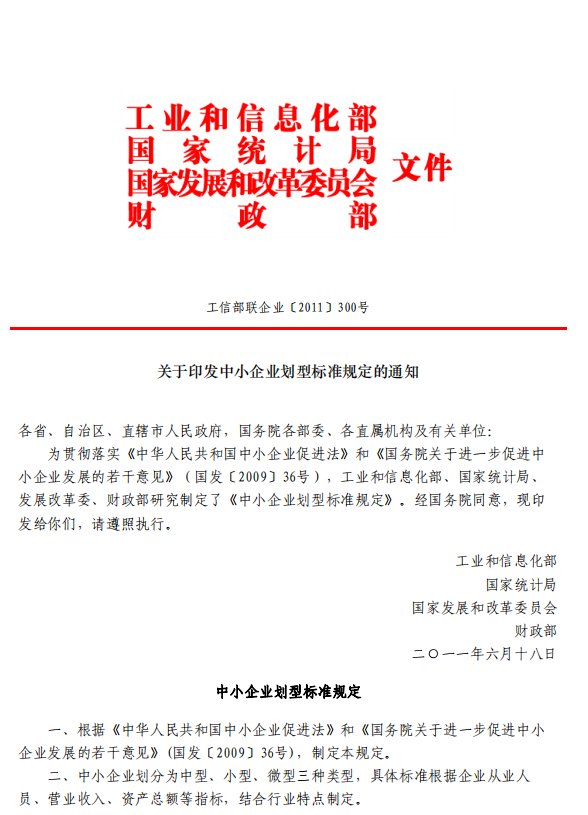 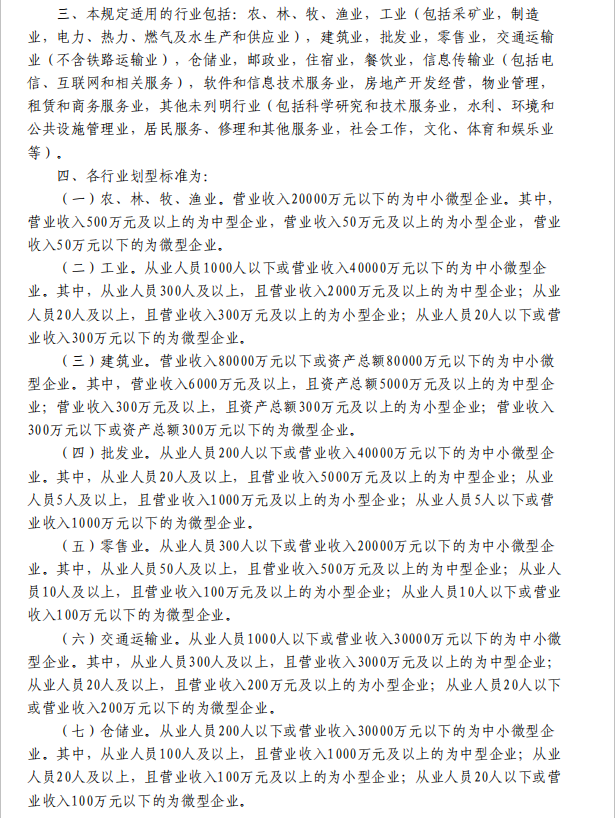 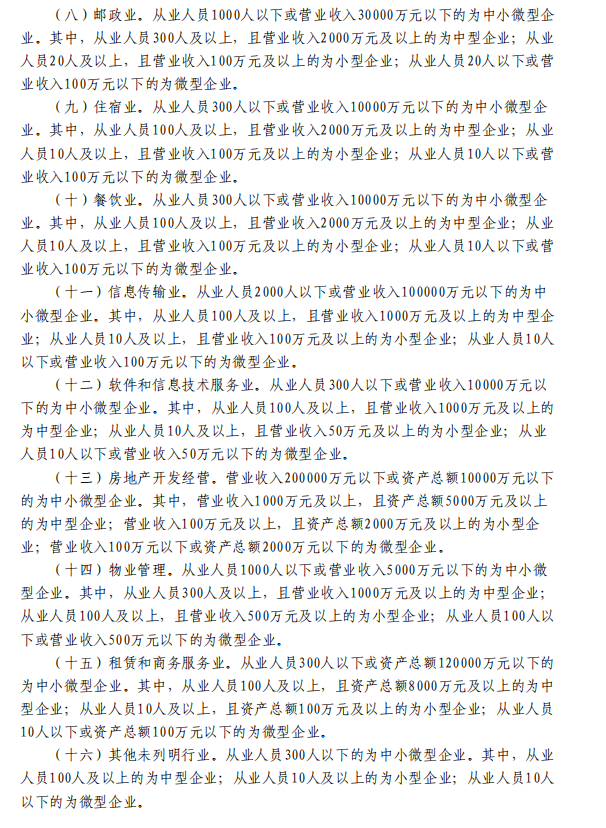 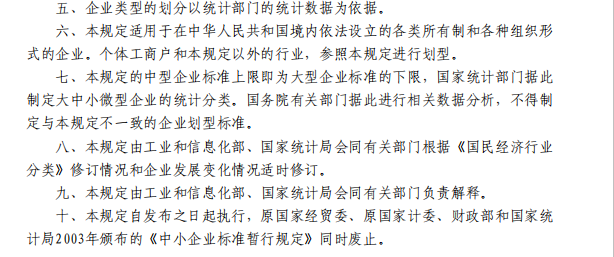 3.4.2 残疾人福利性单位声明函（如是）残疾人福利性单位声明函本单位郑重声明，根据《财政部 民政部 中国残疾人联合会关于促进残疾人就业政府采购政策的通知》（财库〔2017〕141号）的规定，本单位为符合条件的残疾人福利性单位，且本单位参加 苍南县人民医院布品租赁及洗涤服务项目（项目编号：             ）的采购活动提供本单位制造的货物（由本单位承担工程/提供服务），或者提供其他残疾人福利性单位制造的货物（不包括使用非残疾人福利性单位注册商标的货物）。本单位对上述声明的真实性负责。如有虚假，将依法承担相应责任。单位名称（盖章）：__________________________________日  期：____________________________________________附：中小企业政府采购信用融资材料温州市政府采购信用融资意向银行选择表（温州市供应商填写）注：1、本表填写对象为注册地在温州市域内的供应商。2、财政部门根据企业自行选择，将本表及企业相关信息推送至相对应的融资意向银行经办人。第六部分   评标办法根据《中华人民共和国政府采购法》等有关政府采购法规，结合本次所要采购项目的实际，按照公平、公正、科学、择优的原则选择中标单位，特制定本评标办法。一、总则评标工作遵循公平、公正、民主、科学的原则和诚实、信誉、效率的服务原则。本着科学、严谨的态度，认真进行评标。择优选定货物的供货供应商，确保工程质量、交货期，节约投资，最大限度的保护当事人权益，严格按照采购文件的商务、技术要求，对投标文件进行综合评定，提出优选方案，编写评标报告。评标人员必须严格遵守保密规定，不得泄漏评标的有关情况，不得索贿受贿，不得接受吃请和礼品，不得参加影响公正评标的有关活动。对落标供应商，评标委员会不作任何落标解释。供应商不得以任何方式干扰招投标工作的进行，一经发现其投标文件将被拒绝。评标应遵循公平、公正、科学、择优的原则推荐备选中标人。二．评标组织评标工作由采购人依法组建的评标委员会负责，评标委员会由采购人代表以及评标专家库中随机抽取的有关技术、经济专家共同组成。评标全过程由招标管理部门监督整个开标、评标和定标过程。三、评标程序第一步：评标委员会根据评审原则和评审办法，对各供应商的技术资信部分投标进行评审并打分，技术资信标不合格的供应商对该标段做无效标处理，不进入该标段商务标评审。第二步：公布技术资信标得分，开启合格技术资信标的商务报价标。第三步：评标委员会推荐一名技术资信标和商务报价标合计分值最高的供应商为中标侯选供应商，并提交书面评审报告。第四步：采购人授权评标委员会根据评审报告确定中标供应商。中标供应商放弃中标，或者因不可抗力提出不能履行合同，采购人可以取消其中标资格。并按有关规定重新组织采购。其它参见本采购文件第三部分：“供应商须知” 中的相关内容。四、评标办法一．商务报价评分30分1、以供应商有效投标价中的最低价为评标基准价，得满分30分。各标段商务报价评分结算公式为:投标报价得分=(评标基准价／投标报价)×30%×100。2、供应商投标报价超出该采购预算或投标单价超出预算单价，该供应商按无效投标处理。3、重要提示：为防止围标串标和低价恶意竞标的行为，评审时如发现投标供应商的报价明显高于市场价格或低于成本价，投标供应商必须按照评审小组的要求做出书面说明并提供相关证明材料。如投标供应商不能合理说明原因并提供相关证明材料的，评审小组将对其投标作无效处理，同时由采购组织机构向同级财政部门通报情况，视情将其列入不良供应商名单。4、本项目在报价分评审时依据《政府采购促进中小企业发展管理办法》（财库[2020]46号）相关规定，对小型和微型企业给予价格扣除，用扣除后的价格参与评审，具体规定如下：4.1供应商必须同时满足以下所有规定，才能享受小型、微型企业的价格扣除扶持政策：（1）供应商必须符合工信部联企业[2011]300号规定的小型、微型企业的划分标准(行业对应)； （2）供应商所投产品全部是本企业(或者其他小型、微型企业)制造的货物，承担的工程或服务。（备注：小型、微型企业制造的产品如使用了中、大型企业注册商标的，等同于中、大型企业制造的产品，不享受价格扣除政策。）（3）供应商在投标响应文件里必须提交《中小企业声明函》，如果提供的是其他小型、微型企业制造的产品（服务）的，还须同时提供该企业是小型、微型企业的《中小企业声明函》。注：本项目对小型和微型企业的报价总价给予 6% 的扣除，用扣除后的价格参与报价分评审。 则商务报价按供应商投标报价*94%计算投标报价得分。（四舍五入，保留小数点后二位）。小、微企业按上述优惠取得政府采购合同后，不得分包或转包给大型、中型企业。4.2大中型企业和其他自然人、法人或者其他组织与小型、微型企业组成联合体共同参加政府采购活动。联合协议中约定，小型、微型企业的协议合同金额占到联合体协议合同总金额30%以上的，给予联合体报价总价3%的扣除。联合体各方均为小型、微型企业的，联合体视同为小型、微型企业。（联合体中小型、微型企业需同时满足3.1条中（1）（2）（3）项）5符合《财政部、司法部关于政府采购支持监狱企业发展有关问题的通知》（财库[2014]68 号）规定的监狱企业，在全部提供本单位制造的货物或者提供其他监狱企业制造的货物（不包括使用非监狱企业注册商标的货物）参加政府采购活动时，视同小型、微型企业享受 6%的报价总价扣除扶持政策。备注：（1）监狱企业证明文件：省级或以上监狱管理局、戒毒管理局（含新疆生产建设兵团）出具的属于监狱企业的证明文件。（2）如果提供其他监狱企业制造的货物，还须同时提供该企业为监狱企业的证明文件。6、符合《财政部、民政部、中国残疾人联合会关于促进残疾人就业政府采购政策的通知》（财库[2017]141 号）规定的残疾人福利性单位，在全部提供本单位制造的货物（由本单位承担工程/提供服务）或者提供其他残疾人福利性单位制造的货物（不包括使用非残疾人福利性单位注册商标的货物）参加政府采购活动时，视同小型、微型企业，享受 6%的报价总价扣除扶持政策。备注：（1）残疾人福利性单位证明材料：残疾人福利性单位声明函。（2）如提供其他残疾人福利性单位制造的货物，还须同时提供该企业的残疾人福利性单位声明函。二．技术、安装、服务、资信、业绩综合评分  70分三．确定中标人1、每个投标人最终得分=技术资信部分分值（所有评标委员会成员打分的算术平均值）＋商务报价部分分值。2、评标委员会推荐得分最高的投标人为预中标供应商（如果得分相同则按报价从低到高顺序依次推荐为预中标单位）；（如果以上都相同则由采购人抽签决定），并编写采购报告。3、所有分值计算保留小数点后二位，小数点后三位四舍五入。4、评标结束后，招标人将在浙江政府采购网、苍南县公共资源交易中心网站及其他政府采购指定信息发布媒体上公示中标结果。公示期结束，且在规定期限内无异议则招标机构将向中标人发出中标通知书。四．投标人义务投标人应随时接受评标委员会的询标，解答包括有关的商务、技术问题等。评标结束，所有评标资料存招标人备查。项目概况                                                    苍南县人民医院布品租赁及洗涤服务项目招标项目的潜在投标人应在浙江政府采购网（网址：http://zfcg.czt.zj.gov.cn）获取（下载）采购文件，并于 2021年  月  日 9:30（北京时间）前递交（上传）响应文件。招标编号 CNDL2021招标内容 苍南县人民医院布品租赁及洗涤服务项目资金来源财政资金采购预算▲本项目采购最高限价为¥3000000元，本项目采用折扣率报价，后期按照当日服务费=（当日实际使用床位数量+血透室床位数量（50床）+值班室床位数量（25床））*各区间床位数每床位每日所需布品综合单价最高限价*中标折扣率统计。每日一统计，每月一结算。实际累计总结算金额不得超过预算金额，否则按相关政策执行。投标报价超出该采购预算（最高限价），该供应商按无效投标处理。招标方式公开招标所属行业其他未列明行业评标办法综合评分法投标有效期90日历天（自投标截止日起计算）投标文件的组成完整的《投标文件》由“资格文件”、“商务技术文件”和“报价文件”三个部分组成。投标文件份数（1）“电子加密投标文件”：在线上传递交（一份）。（2）“备份投标文件”：密封包装后（当面送达由代理单位签收或采用邮寄形式由代理单位签收）投标截止时间前递交（一份）（收件地址：灵溪镇公投大厦704室（浙江名进建设项目管理有限公司 缪女士收 联系电话：13587538322）或以电子邮件形式递交数据电文形式的“备份投标文件”。电子邮箱：1017874347@qq.com。。投标文件的形式电子投标文件（包括“电子加密投标文件”和“备份投标文件”，在投标文件编制完成后同时生成）；（1）“电子加密投标文件”是指通过“政采云电子交易客户端”完成投标文件编制后生成并加密的数据电文形式的投标文件。（2）“备份投标文件”是指与“电子加密投标文件”同时生成的数据电文形式的电子文件（备份标书），其他方式编制的备份投标文件视为无效备份投标文件。投标保证金按照《浙江省财政厅关于明确政府采购保证金管理工作的通知》浙财采监〔2019〕5号文件规定，投标人无需缴纳投标保证金。投标截止与开标时间2021年  月  日09时30分投标开标地点1、代理机构于苍南县公共资源交易中心（苍南县灵溪镇春晖路公投大厦裙楼）进行开评标活动；2、投标人通过“政府采购云平台（www.zcygov.cn）”实行在线投标响应（在投标截止时间止，供应商须准时登录“政府采购云平台（www.zcygov.cn）”在线响应投标）；质疑受理联系方式代理机构名称：浙江名进建设项目管理有限公司地  址：灵溪镇公投大厦704室 联系方式：13587538322  项目联系人（询问）：缪女士 投诉受理联系方式苍南县政府采购监督管理办公室联系人：陈先生监督投诉电话：0577-59867927联系传真：0577-59867927地址：苍南县灵溪镇春晖路555号（苍南县行政审批中心对面）信用记录甄别根据《财政部关于在政府采购活动中查询及使用信用记录的通知》（财库【2016】125号）文件相关规定，评审时采购组织机构将统一通过“信用中国”网站（www.creditchina.gov.cn)和中国政府采购网（www.ccgp.gov.cn)查询投标供应商信用记录，对投标供应商信用记录进行甄别。凡是列入失信被执行人、重大税收违法案件当事人名单、政府采购严重违法失信行为记录名单及其他不符合《中华人民共和国政府采购法》第二十二条规定条件的投标供应商，将拒绝其参加本次政府采购活动。政策1、本项目对符合财政扶持政策的中小企业（小型、微型）、监狱企业、残疾人福利性单位给予价格优惠扶持，价格优惠扶持见《第二章 评分办法》。2、满足转发财政部工业和信息化部关于印发《政府采购促进中小企业发展管理办法》（财库﹝2020﹞46 号）的规定的中小企业可享受优惠扶持。满足关于政府采购支持监狱企业发展有关问题的通知（财库[2014]68号）的规定的供应商可享受优惠扶持。满足关于促进残疾人就业政府采购政策的通知（财库[2017]141号）的规定的供应商可享受优惠扶持。3、节能产品、环境标志产品的强制采购政策根据财政部、国家发展和改革委员会、生态环境部等部门公布的政府采购节能产品、环境标志产品品目清单的规定，依据品目清单和认证证书实施政府优先采购和强制采购。采购人拟采购的产品属于品目清单范围内的强制采购品目的，供应商提供的产品应具有国家确定的认证机构出具的、处于有效期之内的节能产品、环境标志产品认证证书，并在响应文件中提供该产品节能产品、环境标志产品认证证书，否则无效。4、节能产品、环境标志产品的优先采购政策根据财政部、国家发展和改革委员会、生态环境部等部门公布的政府采购节能产品、环境标志产品品目清单的规定、依据品目清单和认证证书实施政府优先采购和强制采购。采购人拟采购的产品属于品目清单范围内的优先采购品目的，供应商提供的产品应具有国家确定的认证机构出具的、处于有效期之内的节能产品、环境标志产品认证证书，并在响应文件中提供该产品节能产品、环境标志产品认证证书。线上电子招标相关要求1、投标文件的编制：供应商应先安装“政采云电子交易客户端”，并按照本招标文件和“政府采购云平台”的要求，通过“政采云电子交易客户端”编制并加密投标文件。2、投标文件的签章：电子签章。采购文件所指的加盖单位公章为电子签章。投标响应文件须按采购文件格式要求，由供应商加盖单位公章和法定代表人或其授权代表印章（或签字）。3、投标文件的上传和递交：（1）“电子加密投标文件”的上传、递交：a.投标供应商应在投标截止时间前将“电子加密投标文件”成功上传递交至“政府采购云平台”，否则投标无效。b.“电子加密投标文件”成功上传递交后，供应商可自行打印投标文件接收回执。（2）“备份投标文件”的密封包装、递交：a.投标供应商在“政府采购云平台”完成“电子加密投标文件”的上传递交后，还可以（当面送达由代理单位签收或采用邮寄形式由代理单位签收）在投标截止时间前递交以介质（U盘）存储的 “备份投标文件”（一份）；b.“备份投标文件”应当密封包装，并在包装上标注投标项目名称、投标单位名称并加盖公章。没有密封包装或者逾期送达至投标地点的“备份投标文件”将不予接收；c.通过“政府采购云平台”成功上传递交的“电子加密投标文件”已按时解密的，“备份投标文件”自动失效。投标截止时间前，投标供应商仅递交了“备份投标文件”而未将“电子加密投标文件”成功上传至“政府采购云平台”的，投标无效。4、电子加密投标文件的解密和异常情况处理：（1）开标后，采购组织机构将向各投标供应商发出“电子加密投标文件”的解密通知，各投标供应商代表应当在接到解密通知后30分钟内自行完成“电子加密投标文件”的在线解密。（2）通过“政府采购云平台”成功上传递交的“电子加密投标文件”无法按时解密，投标供应商如按规定递交了“备份投标文件”的，以“备份投标文件”为依据（由采购组织机构按“政府采购云平台”操作规范将“备份投标文件”上传至“政府采购云平台”，上传成功后，“电子加密投标文件”自动失效），否则视为投标文件撤回。（3）投标截止时间前，投标供应商仅递交了“备份投标文件”而未将电子加密投标文件上传至“政府采购云平台”的，投标无效。备注如发现招标文件及其评标办法中存在含糊不清、相互矛盾、多种含义以及歧视性不公正条款或违法违规等内容时，请在规定的招标质疑截止时间前向采购代理机构书面反映，逾期不得再对招标文件的条款提出质疑。招标文件解释权归采购人及招标代理公司所有。序号床位区间数量各区间床位数每床位每日所需布品综合单价最高限价备注1800（含）床8.7元/床/日1.供应商投标报价折扣率。单价最高限价均已包含每床位每日所需布服内容。每日布服使用量约为3000件，中标单位必须无条件满足各科室日常医用织物供应使用。后期按照当日服务费=（当日实际使用床位数量+血透室床位数量（50床）+值班室床位数量（25床））*各区间床位数每床位每日所需布品综合单价最高限价*中标折扣率进行统计。且血透室床位数量、值班室床位数量不再调整，请供应商自行考虑该报价风险。2801床-899床8.5元/床/日1.供应商投标报价折扣率。单价最高限价均已包含每床位每日所需布服内容。每日布服使用量约为3000件，中标单位必须无条件满足各科室日常医用织物供应使用。后期按照当日服务费=（当日实际使用床位数量+血透室床位数量（50床）+值班室床位数量（25床））*各区间床位数每床位每日所需布品综合单价最高限价*中标折扣率进行统计。且血透室床位数量、值班室床位数量不再调整，请供应商自行考虑该报价风险。3900（含）床以上8.2元/床/日1.供应商投标报价折扣率。单价最高限价均已包含每床位每日所需布服内容。每日布服使用量约为3000件，中标单位必须无条件满足各科室日常医用织物供应使用。后期按照当日服务费=（当日实际使用床位数量+血透室床位数量（50床）+值班室床位数量（25床））*各区间床位数每床位每日所需布品综合单价最高限价*中标折扣率进行统计。且血透室床位数量、值班室床位数量不再调整，请供应商自行考虑该报价风险。床单位品名規格1漂白缎条床包CVC30*30 133*76漂白缎条布/制作尺寸200*98*15公分/四角松紧带（床垫尺寸：190*84*8cm）2漂白缎条枕套CVC30*30 133*76漂白缎条布/制作尺寸50*75公分/信封式开口/印医院Logo/尺寸=长7.4cm,宽6.8cm，位置=距右边7cm,距下边4cm，颜色=绿339c (枕芯尺寸：47*70cm)3漂白缎条被套CVC30*30 133*76漂白缎条布/160*240/160公分开口三組绑带(棉芯尺寸：150*200cm)4VIP病房被套cvc32*32 142*76浅灰兰/155*240/155公分开口三組绑带5VIP病房床包cvc32*32 142*76浅灰兰/制作尺寸200*100*25公分/四角松紧带/（床垫尺寸197*95*8公分）6VIP病房枕套cvc32*32 142*76浅灰兰/制作尺寸50*75公分/信封式开口/印医院Logo7产科被套cvc32*32 142*76/水粉/155*240/155公分开口三組绑带8产科床包cvc32*32 142*76/水粉/制作尺寸200*98*15公分/四角松紧带/床垫尺寸193*84*89产科枕套cvc32*32 142*76/水粉/制作尺寸50*75公分/信封式开口/印医院Logo10儿科被套cvc32*32 142*76/水兰绿/155*240/155公分开口三組绑带11儿科床包cvc32*32 142*76/兰绿/制作尺寸187*94*15公分/四角松紧带/床垫尺寸177*80*812儿科枕套cvc32*32 142*76/水兰绿/制作尺寸50*75公分/信封式开口/印医院Logo13感染科床包C32*32 130*70/四色彩条/制作尺寸200*98*15公分/四角松紧带/床垫尺寸193*84*814感染科被套C32*32 130*70/四色彩条/155*240/155公分开口三組绑带15感染科枕套C32*32 130*70/四色彩条/制作尺寸50*75公分/信封式开口/印医院Logo16血透室床包T/C32*32 130*70 雪青白条 /制作尺寸200*98*15公分/四角松紧带/印字17血透室枕套T/C32*32 130*70 雪青白条/制作尺寸50*75公分/信封式开口/印字18血透室被套T/C32*32 130*70 雪青白条/制作尺寸155*240/155公分开口三組绑带19枕套白/CVC32*32 65*35 130*70/ 制作尺寸75*50CM ,信封式开口/刷字20被套-OR.ER.OPD白/CVC32*32 65*35 100*50/制作尺寸155*240公分/155公分开口三組绑带21床包-OR.ER.OPD白/CVC32*32 65*35 130*70/ 制作尺寸200*65↓10cm附松紧带22值班公寓被套-1.8米床T/C32*32 130*70浅兰格制作尺寸：240*240/240公分开口三組绑带(棉芯尺寸：230*230cm)23值班公寓枕套-1.8米床T/C32*32 130*70浅兰格/制作尺寸50*75公分/信封式开口/ (枕芯尺寸：47*70cm)24值班公寓床单-1.8米床T/C32*32 130*70浅兰格/制作尺寸260*280公分/床垫尺寸200*180*3025科室值班室被套C40*40 133*72小斜纹心点兰格/制作尺寸150*200CM/150CM开口三组绑带26科室值班室枕套C40*40 133*72小斜纹心点兰格如圣雪兰布卡C册M-27/制作尺寸75*50CM，信封式开口27科室值班室床单C40*40 133*72小斜纹心点兰格/制作尺寸150*230公分28病患衣CVC32*32 65*35 133*94/Medlight英文字印花/国民领/长袖平口袖口/睡衣前扣式，前开5扣/右下贴袋/附制作图29病患裤CVC32*32 65*35 133*94/Medlight英文字印花/无门襟/右后贴袋/腰松紧带+绑带30骨科衣CVC32*32 65*35 133*94/Medlight英文字印花/七分袖/二側邊蓝色綁帶31骨科裤CVC32*32 65*35 133*94/Medlight英文字印花/七分褲/二側邊蓝色綁帶32儿童病衣C16*16 72*60/卡通色/长袍/和服式/四组绑带/长袖平口袖口/无口袋33婴儿服和服2线綁帶/袖口加指套34产科婴儿服-1全棉/黄色35产科婴儿服-2全棉/浅紫莲色/内含薄棉36ICU床包T/C 80/20 21*21 108*58中蓝/制作尺寸200*106*20公分/四角松紧带/印字37ICU枕套T/C 80/20 21*21 108*58中蓝/制作尺寸50*75公分/信封式开口/印字38ICU被套T/C 80/20 21*21 108*58中蓝/制作尺寸155*240/155公分开口三組绑带/印字39ICU特殊床包C 40*40 133*72 梅之语 /制作尺寸200*106*30公分/四角松紧带/正中印字红色“苍医ICU”字体大小：长5cm,宽4cm/床垫尺寸：195*96*15cm40ICU特殊枕套C 40*40 133*72 梅之语 /制作尺寸50*75公分/信封式开口/正中印字红色“苍医ICU”字体大小：长5cm,宽4cm/枕芯尺寸：47*70cm41ICU特殊被套C 40*40 133*72 梅之语 /制作尺寸155*240/155公分开口三組绑带/正中印字红色“苍医ICU”字体大小：长5cm,宽4cm/被芯尺寸：150*200cm42ICU病人服C20*20 60*60浅蓝白条43ICU病人裤C20*20 60*60浅蓝白条44高压氧舱病人衣C20*20 88*61 浅粉藕荷条 /国民领/长袖平口袖口/前开3绑带45高压氧舱病人裤C20*20 88*61 浅粉藕荷条/无门襟/腰绑带46高压氧舱枕套C20*20 88*61 浅粉藕荷条 /制作尺寸50*75公分/信封式开口/印医院Logo/尺寸=长7.4cm,宽6.8cm，位置=距右边7cm,距下边4cm，颜色=绿339c (枕芯尺寸：47*70cm)47高压氧舱被套C20*20 88*61 浅粉藕荷条 /160*240/160公分开口三組绑带(棉芯尺寸：150*200cm)48高压氧舱床包C20*20 88*61 浅粉藕荷条/作尺寸200*98*15公分/四角松紧带（床垫尺寸：190*84*8cm）49高压氧舱枕芯750g/全棉/45*70cm50高压氧舱棉芯1750克/全棉 /150*200CM51高压氧舱棉衣C20*20 88*61 浅粉藕荷条/圆领前开扣/长袖平口袖口/无口袋/内塞全棉一等棉花/全棉附料52高压氧舱棉裤C20*20 88*61 浅粉藕荷条 /腰棉绳绑带/无口袋/无门襟/内塞全棉一等棉花/全棉附料53高压氧舱腹部约束带C20*20 88*61 浅粉藕荷条/全棉/主体50*20CM/主体4层/4条绑带/绑带尺寸75*3CM/绑带2层54高压氧舱手腕约束带C20*20 88*61 浅粉藕荷条/全棉/主体20*10CM/主体4层/4条绑带/绑带尺寸40*3CM/绑带2层55高压氧舱婴儿床单C20*20 88*61 浅粉藕荷条 如圣雪兰布卡B册D-1/全棉//90*60cm56肛肠裤C21*21 104*61 墨绿/裤裆开口/腰围一圈遮羞布/松紧带+绑带/印字“苍医内镜中心”57内镜中心被套C21*21 108*58浅绿白条/155*240/155公分开口三組绑带58分娩室被套cvc32*32 142*76/水粉/150*115CM/信封式开口/100CM处开口工作服品名規格1助理员工作衣夏装浅蓝色CVC21*21 65*35 124*69/短衣短袖/西装领/前开3扣/左胸上口袋及下两贴袋/衣领+袖口+口袋出白边/左臂绣医院Logo2助理员工作裤夏装浅蓝色CVC21*21 65*35 124*69/腰松紧带+绑带/两侧斜口袋/无拉链3男医技夏装短袖长衣白色CVC21*21 65*35 124*69/西装领/前开4扣/左胸上口袋及下两贴袋/背面中间线底分叉/口袋+袖口出芽绿色/左臂绣医院Logo4女医技夏装短袖长衣白色CVC21*21 65*35 124*69/西装领/前开4扣/左胸上口袋及下两贴袋/背面半束腰带无扣/口袋+袖口出芽绿色/左臂绣医院Logo5男医生夏装短袖长衣白色CVC21*21 65*35 124*69/西装领/前开4扣/左胸上口袋及下两贴袋/背面中间线底分叉/左臂绣医院Logo6女医生夏装短袖长衣白色CVC21*21 65*35 124*69/西装领/前开5扣/左胸上口袋及下两贴袋/背面半束腰带无扣/左臂绣医院Logo7男医技冬装长袖长衣白色CVC22.5*21 65*35 138*71/西装领/前开4扣/左胸上口袋及下两贴袋/背面中间线底分叉/口袋+袖口出芽绿色/左臂绣医院Logo/款式比照夏装，只改短袖为长袖，袖口单扣8女医技冬装长袖长衣白色CVC22.5*21 65*35 138*71/西装领/前开4扣/左胸上口袋及下两贴袋/背面半束腰带无扣/口袋+袖口出芽绿色/左臂绣医院Logo/款式比照夏装，只改短袖为长袖，袖口单扣9男医生冬装长袖长衣白色CVC22.5*21 65*35 138*71/西装领/前开4扣/左胸上口袋及下两贴袋/背面中间线底分叉/左臂绣医院Logo/款式比照夏装，只改短袖为长袖，袖口单扣10女医生冬装长袖长衣白色CVC22.5*21 65*35 138*71/西装领/前开5扣/左胸上口袋及下两贴袋/背面半束腰带无扣/左臂绣医院Logo/款式比照夏装，只改短袖为长袖，袖口单扣11长袖短装护士服JT/C45/2*21 138*71 全精梳漂白 圆领/前开2明扣3暗扣/下两贴袋/长袖/袖口单扣/左胸盼盼/左臂绣医院LOGO12护士裤-1JT/C45/2*21 138*71 全精梳漂白/腰松紧带+绑带/两侧斜口袋/无拉链13长袖短装护士长服JT/C23.5*20 140*71 白/西装领/前开4明扣/下两贴袋/长袖/袖口单扣/左胸盼盼/左臂绣医院LOGO14夏装短袖蓝大褂浅灰兰2号TC25*22.6 65*35 104*61如怡丰布料A册B-14/西装领/前开4扣/左胸上口袋及下两贴袋/背面中间线底分叉/左臂绣医院Logo15孕妇护士服夏装白色CVC21*21 65*35 124*69/蝴蝶领/前开2明扣6暗扣/两腰侧双扣调整带/短袖/下两贴袋/左臂绣医院Logo16护士长裤JT/C23.5*20 140*71 美标特整美国白/腰两侧松紧带/两侧斜口袋/有门禁/门禁拉链17助理员工作衣冬装浅蓝色CVC22.5*21 65*35 138*71/短衣长袖，袖口单扣/西装领/前开3扣/左胸上口袋及下两贴袋/衣领+袖口+口袋出白边/左臂绣医院Logo/款式比照夏装，只改短袖为长袖18助理员工作裤浅蓝色CVC21*21 65*35 124*69/腰松紧带+绑带/两侧斜口袋/无拉链19工勤衣天蓝色CVC22.5 65*35 138*71/长袖短衣/前开2明扣附拉链/袖口单扣/侧腰双扣调整带/两斜口袋20工勤裤天蓝色CVC22.5 65*35 138*71/腰侧松紧带/拉链门襟/腰附系皮带盼盼/两裤边斜口袋21孕妇护士服CVC22.5*21 65*35 138*71/立领/前开2明扣6暗扣/两腰侧双扣调整带/长袖平口袖口/左胸贴袋及下两贴袋/绣字22孕妇护士裤CVC22.5*21 65*35 138*71/腰松紧带+绑带（绑带蓝色）/两斜口袋23导医短袖衬衫白色/短袖/58.5%聚纤+22.9天丝+18.6%棉24导医长袖外套浅灰色/65%涤纶+35%粘纤25导医马甲浅灰色/65%涤纶+35%粘纤26导医裙子浅灰色/65%涤纶+35%粘纤27导医长袖衬衫白色/58.5%聚纤+22.9天丝+18.6%棉28导医丝巾仿真丝/100%涤纶/60*60cm29导医外套60%羊毛，40%聚酯纤维/黑色30VIP护士服JT/C45/2*21 138*71 浅紫莲 /圆领/前开2明扣3暗扣/下两贴袋/长袖/袖口单扣/左胸盼盼/左臂绣医院LOGO31VIP护士裤JT/C45/2*21 138*71 浅紫莲 /腰松紧带+绑带/两侧斜口袋/无拉链32VIP夏装护士服JT/C45/2*21 138*71 浅紫莲 /圆领/前开2明扣3暗扣/下两贴袋/短袖/左胸盼盼/左臂绣医院LOGO33新生儿科护士长袖冬装特单服JT/C45/2*21 138*71 浅紫莲 /螺纹领/长袖/螺纹袖口/下两贴袋/左胸盼盼34新生儿科护士冬装特单裤JT/C45/2*21 138*71 浅紫莲 /腰松紧带+绑带/两侧斜口袋/无拉链35新生儿科护士短袖夏装特单服JT/C25*22.6 104*61 浅紫莲 /螺纹领/短袖/下两贴袋/左胸盼盼36新生儿科护士夏装特单裤JT/C25*22.6 104*61 浅紫莲 /腰松紧带+绑带/两侧斜口袋/无拉链37ICU护士冬装长袖特单服JT/C45/2*21 138*71 浅绿/蝴蝶领/两侧腰双扣调整带/斜开3明扣4暗扣/下两贴袋/长袖袖口单扣38ICU护士冬装特单裤JT/C45/2*21 138*71 浅绿 /腰松紧带+绑带/两侧斜口袋/无拉链39ICU护士夏装短袖特单服JT/C25*22.6 104*61 浅绿/蝴蝶领/两侧腰双扣调整带/斜开3明扣4暗扣/下两贴袋/短袖40ICU护士夏装特单裤JT/C25*22.6 104*61 浅绿 /腰松紧带+绑带/两侧斜口袋/无拉链41ICU医生冬装长袖特单服JT/C23.5*20 140*71/葡萄紫/V领/长袖/螺纹袖口/下两贴袋/左胸盼盼42ICU医生冬装特单裤JT/C23.5*20 140*71/葡萄紫/腰松紧带+绑带/两侧斜口袋/无拉链43短袖短装夏装护士服JT/C45/2*21 138*71 全精梳漂白 /圆领/前开2明扣3暗扣/下两贴袋/短袖/左胸盼盼/左臂绣医院LOGO44短袖短装夏装护士长服JT/C23.5*20 140*71 白 /西装领/前开4明扣/下两贴袋/七分袖/左胸盼盼/左臂绣医院LOGO45玫瑰紫夏装工作服BJT/C 25*22.6 104*61 玫瑰紫/V领/短袖/下两贴袋/左胸盼盼46玫瑰紫夏装工作裤BJT/C 25*22.6 104*61 玫瑰紫/腰松紧带+绑带/两侧斜口袋/无拉链47玫瑰紫外套BJT/C 25*22.6 104*61 玫瑰紫/单层/夹克型/领子袖口螺纹/双斜口袋48藏青色马甲77.4%聚酯纤维，22.6%粘纤/藏青色49藏青色裤子77.4%聚酯纤维，22.6%粘纤/藏青色50藏青色西装外套77.4%聚酯纤维，22.6%粘纤/藏青色51白色长袖衬衫白色/75%聚纤+25%棉52浅紫莲外套T/C 65/35浅紫莲/单层/夹克型/领子袖口粉色螺纹/双斜口袋53供应室工作服BJT/C 20*16 122*60 墨绿/前3贴袋/前开4扣/长袖袖口单扣/小圆翻领/54供应室工作裤BJT/C 20*16 122*60 墨绿/腰松紧带+绑带/两侧口袋/无拉链55夏装工作服B-43 BJT/C25*22.6 104*61/葡萄紫/V领/左胸贴袋/下两贴袋/胸口明扣56夏装工作裤B-43 BJT/C25*22.6 104*61/葡萄紫/无门襟/腰松紧带+绑带/两侧口袋手术室品名規格1绿双层大单C20*16 128*60/制作尺寸140*200cm/中间无车缝线/颜色为深绿斜纹2方洞巾C20*16 128*60/制作尺寸145*191cm，正方形洞口边长13公分/颜色为深绿斜纹3绿单层治疗巾C20*16 128*60/制作尺寸40*60公分/颜色为深绿斜纹/单层4治疗巾-1双层：一面防水超纤维，一面吸水层/制作尺寸70*80公分5中大单-1防水面=200*180公分（单层四周折边）6大洞巾-1缝边红色为记号，尺寸加大至330*220公分7外包布面料：超纤维/制作尺寸90*90公分/单层/四边滚蓝色为记号8外包布面料：超纤维/制作尺寸150*150公分/单层/四边滚黄色为记号9手术衣前片+袖防水/後片=T/C钴蓝10上约束带主体制作尺寸26*11cm/4条绑带/绑带尺寸40*3CM/主体4层/绑带2层11下约束带主体制作尺寸50*11cm/4条绑带/绑带尺寸50*3CM/主体4层/绑带2层12手术室夏装外套表布12860绿/单层/夹克型/领子袖口绿色螺纹/双斜口袋13手术室外套表布12860绿/内里绒布/夹克型/领子袖口绿色螺纹/双斜口袋14眼科洞巾C21*21 108*53/兰色/制作尺寸144*120cm/洞口直径10cm15绿手术衣C21*21 108*58/深果绿/罗纹袖口/搁手层/反穿且背面全包/四组绑带/双臂袖做双层16单层治疗巾C20*16 128*60深墨绿色/制作尺寸75*75cm/单层17手术室参观衣防静电材质18手术室恢复床绿床包-1BJT/C20*16 122*60 墨绿色 /制作尺寸215*60↓15cm附松紧带/颜色为深绿斜纹/手术床床垫尺寸：198*50*8/印字”苍医手术室“/红色字体尺寸：长5cm,宽4cm/19胡绿刷手衣-1CVC28*28 124*65 65*35/胡绿色/V领/左胸贴袋20胡绿刷手衣-2CVC28*28 124*65 65*35/胡绿色/螺纹领/左胸贴袋21胡绿刷手裤CVC28*28 124*65 65*35/胡绿色/腰绑带/左右大腿外侧贴口袋其他品名規格1輸送車罩(淨)深藍/经密加厚防水布料/105*75*105CM/罩式/ 105其中一面中間交叉4吋/2輸送車罩(污)咖啡色/经密加厚防水布料/105*75*105CM/罩式/ 105其中一面中間交叉4吋/3污衣袋(一般)黃色/制作尺寸90*80cm/防水牛津布4污衣袋(一般)黃色/制作尺寸90*110cm/防水牛津布5污衣袋(一般)红色/制作尺寸90*80cm/防水牛津布6污衣袋(一般)红色/制作尺寸90*110cm/防水牛津布7防尘套灰白色/防水牛津布/个别尺寸及数量须按院方要求足量提供8小棉芯600g/九曲棉/100*100cm9毛巾毯纯棉/蓝色/尺寸150*200/1000g10大浴巾纯棉/尺寸70*140cm/280g11棉芯2000克九曲棉 150*200CM12枕芯600克九曲棉 45*70cm13X光衣CVC40/2*30 90*60浅兰格/套穿式長袍5分袖/圓領14隔離衣TC25*22.6 104*61淺藍色/反穿後綁帶/螺纹袖口15康复科理疗床单浅绿色TC25*22.6 65*35 104*61/制作尺寸110*210公分，椭圆形洞长径20公分，短径18公分16圆护士帽B-43 BJT/C25*22.6 104*61/葡萄紫/样式如附件17空调被-1.8米床100%聚酯纤维/2000g/尺寸230*230cm/18输液室手垫BJT/C20*16 122*60 墨绿 /尺寸40*60/中间车线/每本15页/每本第一张印字“苍医输液室”/红色字体/单子尺寸19ICU水垫套翠绿/制作尺寸50*30CM20ICU冰袋套靠兰/制作尺寸20*30CM21新生儿科保温箱套C20*16 128*60深墨绿色/制作尺寸长95*宽50*高65CM22新生儿科包被套彩色三角花65*35 138*71/制作尺寸95*60CM/上下各2绑带/双层/23空调被100%聚酯纤维/1500g/尺寸150*200cm/24ICU防漏中单-普通床双层：一面防水超纤维，一面吸水层/绿色超细纤维面料/超细纤维尺寸90*75公分/两边缝T/C 80/蓝/尺寸90*15cm25ICU防漏中单-特殊床双层：一面防水超纤维，一面吸水层/绿色超细纤维面料/超细纤维尺寸90*75公分/两边缝C 40*40 133*72 梅之语/尺寸90*15cm26白单层推拿巾C40*40 139*95  防羽府绸 /制作尺寸80*60公分27康复科理疗床单浅绿色/制作尺寸110*210公分，椭圆形洞长径20公分，短径18公分，圆边距上端24公分，距左右48公分/(推拿床尺寸:192*90cm)28康复科推拿床包JT/C25*22.6 104*61/浅绿/制作尺寸202*77↓19CM/洞口大小17*15CM/两头松紧带（床垫尺寸192*67↓9CM）29供应室小洞巾C20*16 128*60深墨绿色/单层/制作尺寸65*65cm/洞口直径9.5cm/洞口开正中间/印字“苍医供应室”30新生儿科奶瓶罐罩C20*16 128*60深墨绿色/单层/直径45cm/高60cm/一头绑带31婴儿床防尘套灰白色/防水牛津布/尺寸82*52↓60cm/32门诊检查床枕套-1BJT/C45/2*21 138*71 /浅绿/制作尺寸50*75公分/信封式开口33门诊检查床床单BJT/C45/2*21 138*71 /浅绿/制作尺寸200*70↓20+花折15公分/床垫尺寸：190*60*20cm34产科防水小床包黃色/制作尺寸100*80*7/防水牛津布/四角松紧带/印字“苍医产科”/字体大小：长5cm,宽4cm/床垫尺寸98*78*6cm35卡通花色床垫套C16*16 72*60/ 制作尺寸95*65公分/双层，信封式开口36卡通花色被套C16*16 72*60/ 制作尺寸95*85公分/85公分开口两組绑带项目指标细菌菌落总数/(CFU/100cm2)≤200大肠菌群不得检出金黄色葡萄球菌不得检出科室：      日期：     总分：     查核人员：科室：      日期：     总分：     查核人员：科室：      日期：     总分：     查核人员：科室：      日期：     总分：     查核人员：科室：      日期：     总分：     查核人员：科室：      日期：     总分：     查核人员：科室：      日期：     总分：     查核人员：项目考核内容分值评分标准扣分得分扣分理由工作人员15分1.工作人员着装整洁，佩戴工作证，收污衣，送洁衣的工作服分开。51次未达标扣1分，最高5分工作人员15分2.工作人员做好自身防护，手套、口罩、帽子、穿防护衣。51次未达标扣1分，最高5分工作人员15分3.工作人员服务热情，与医院员工和睦相处，言行文明，无损医院形象。51次未达标扣1分，最高5分布品供应25分1.指定地点收集污被物，绝对避免在病房过道，走廊清点，装入密闭有盖污衣车内，专线运送，路线由污到洁，不得逆行，院内运送车辆洁污分开，每日清洁、消毒。101次未达标扣2分，最高10分布品供应25分2.对于科室突发紧急状况需要派送布品时，布服室服务人员能及时配合送达。51次未达标扣5分布品供应25分3.平日布品供应及时，能满足各病区需求。101次未达标扣2分，最高10分洗涤质量60分1.依规定整烫、折叠。51次未达标扣1分，最高5分洗涤质量60分2.破损未缝补。101次未达标扣1分，最高10分洗涤质量60分3.掉扣未缝补。101次未达标扣1分，最高10分洗涤质量60分4.污渍未洗净，回洗率在1%以内可以接受。151次未达标扣1分，最高15分洗涤质量60分5.布服老旧未主动筛选。151次未达标扣1分，最高15分洗涤质量60分6.感染性布类按院方要求处置，污衣袋袋口密封，不外露51次未达标扣1分，最高5分序号响应文件组成内容响应文件组成内容响应文件组成内容投标格式一、《资格文件》组成内容（须单页保存，逐页上传，格式见附件）（此项供应商必须提供，否则不能通过资格性审查的，责任自负）一、《资格文件》组成内容（须单页保存，逐页上传，格式见附件）（此项供应商必须提供，否则不能通过资格性审查的，责任自负）一、《资格文件》组成内容（须单页保存，逐页上传，格式见附件）（此项供应商必须提供，否则不能通过资格性审查的，责任自负）一、《资格文件》组成内容（须单页保存，逐页上传，格式见附件）（此项供应商必须提供，否则不能通过资格性审查的，责任自负）一、《资格文件》组成内容（须单页保存，逐页上传，格式见附件）（此项供应商必须提供，否则不能通过资格性审查的，责任自负）1《资格文件》封面《资格文件》封面有有2《资格文件》目录（自拟）《资格文件》目录（自拟）无无3资格审查声明函，格式见附件资格审查声明函，格式见附件有有4具有独立承担民事责任能力的证明材料：企业法人营业执照（提供复制件加盖供应商公章）或供应商为依法允许经营的事业单位的，应提交事业单位法人证书（提供复制件加盖供应商公章）备注：金融、保险、通讯等特定行业的全国性企业所设立的区域性分支机构，以及个体工商户、个人独资企业、合伙企业参加本项目投标的，除上述提供自身企业营业执照外，还须提供总公司（总机构）授权书或房产权证或其他有效财产证明材料（提供复制件加盖供应商公章）。具有独立承担民事责任能力的证明材料：企业法人营业执照（提供复制件加盖供应商公章）或供应商为依法允许经营的事业单位的，应提交事业单位法人证书（提供复制件加盖供应商公章）备注：金融、保险、通讯等特定行业的全国性企业所设立的区域性分支机构，以及个体工商户、个人独资企业、合伙企业参加本项目投标的，除上述提供自身企业营业执照外，还须提供总公司（总机构）授权书或房产权证或其他有效财产证明材料（提供复制件加盖供应商公章）。无无5具有良好的商业信誉和健全的财务会计制度的证明材料：最近一年度财务报告（或审计机构审计的财务会计报表，包括资产负债表、现金流量表、利润表和财务情况说明书的复印件或银行资信证明。）（供应商成立时间未满一年的可以不提供，提供复制件加盖供应商公章）具有良好的商业信誉和健全的财务会计制度的证明材料：最近一年度财务报告（或审计机构审计的财务会计报表，包括资产负债表、现金流量表、利润表和财务情况说明书的复印件或银行资信证明。）（供应商成立时间未满一年的可以不提供，提供复制件加盖供应商公章）无无6具有履行合同所必需的设备和专业技术能力的证明材料：承诺函，格式见附件也可自拟具有履行合同所必需的设备和专业技术能力的证明材料：承诺函，格式见附件也可自拟有有7有依法缴纳税收和社会保障金的良好记录的证明材料：1）缴纳税收证明资料（提供下列之一证明材料）：①《税务登记证》复印件（实行营业执照、组织机构代码证、税务登记证“三证合一”或者营业执照、组织机构代码证、税务登记证、社会保险登记证和统计登记证“五证合一”登记模式的，提供营业执照）；②提交投标文件截止时间前三个月依法缴纳税收的证明（纳税凭证复印件）；③委托他人缴纳的委托代办协议和提交投标文件截止时间前三个月中任意一个月的缴纳证明（收据复印件）；④法定征收机关出具的依法免缴税收的证明文件。2）缴纳社会保险证明资料（提供下列之一证明材料）：①《社会保险登记证》复印件（实行营业执照、组织机构代码证、税务登记证、社会保险登记证和统计登记证“五证合一”登记制度的，提供营业执照）；②提交投标文件截止时间前三个月中任意一个月依法缴纳社会保险的证明（缴费凭证复印件）；③委托他人缴纳的委托代办协议和提交投标文件截止时间前三个月中任意一个月的缴纳证明（收据复印件）；④法定征收机关出具的依法免缴保险费的证明文件。有依法缴纳税收和社会保障金的良好记录的证明材料：1）缴纳税收证明资料（提供下列之一证明材料）：①《税务登记证》复印件（实行营业执照、组织机构代码证、税务登记证“三证合一”或者营业执照、组织机构代码证、税务登记证、社会保险登记证和统计登记证“五证合一”登记模式的，提供营业执照）；②提交投标文件截止时间前三个月依法缴纳税收的证明（纳税凭证复印件）；③委托他人缴纳的委托代办协议和提交投标文件截止时间前三个月中任意一个月的缴纳证明（收据复印件）；④法定征收机关出具的依法免缴税收的证明文件。2）缴纳社会保险证明资料（提供下列之一证明材料）：①《社会保险登记证》复印件（实行营业执照、组织机构代码证、税务登记证、社会保险登记证和统计登记证“五证合一”登记制度的，提供营业执照）；②提交投标文件截止时间前三个月中任意一个月依法缴纳社会保险的证明（缴费凭证复印件）；③委托他人缴纳的委托代办协议和提交投标文件截止时间前三个月中任意一个月的缴纳证明（收据复印件）；④法定征收机关出具的依法免缴保险费的证明文件。无无8参加本次采购活动前三年内在经营活动中没有重大违法记录的证明材料：承诺函，格式见附件也可自拟参加本次采购活动前三年内在经营活动中没有重大违法记录的证明材料：承诺函，格式见附件也可自拟有有9与参加本次项目同一合同项下政府采购活动的其他供应商不存在单位负责人为同一人或者直接控股、管理关系的证明材料：承诺函，格式见附件也可自拟与参加本次项目同一合同项下政府采购活动的其他供应商不存在单位负责人为同一人或者直接控股、管理关系的证明材料：承诺函，格式见附件也可自拟有有10未被“信用中国”（www.creditchina.gov.cn）、中国政府采购网（www.ccgp.gov.cn）列入失信被执行人名单、重大税收违法案件当事人名单、政府采购严重违法失信行为记录名单的证明材料：承诺函，格式见附件也可自拟未被“信用中国”（www.creditchina.gov.cn）、中国政府采购网（www.ccgp.gov.cn）列入失信被执行人名单、重大税收违法案件当事人名单、政府采购严重违法失信行为记录名单的证明材料：承诺函，格式见附件也可自拟有有11供应商法定代表人授权书（非法定代表人参加投标时须提供）；如为法定代表人参与的只须提供法人身份证明。如为法人提供法人代表身份证明；如为授权代表提供授权书；（格式见附件）供应商法定代表人授权书（非法定代表人参加投标时须提供）；如为法定代表人参与的只须提供法人身份证明。如为法人提供法人代表身份证明；如为授权代表提供授权书；（格式见附件）有有▲备注：上述资格证明文件未提供或提供的资格证明材料不齐全的，资格审查作不通过处理，不得进入评审程序。▲备注：上述资格证明文件未提供或提供的资格证明材料不齐全的，资格审查作不通过处理，不得进入评审程序。▲备注：上述资格证明文件未提供或提供的资格证明材料不齐全的，资格审查作不通过处理，不得进入评审程序。▲备注：上述资格证明文件未提供或提供的资格证明材料不齐全的，资格审查作不通过处理，不得进入评审程序。▲备注：上述资格证明文件未提供或提供的资格证明材料不齐全的，资格审查作不通过处理，不得进入评审程序。二、《商务技术文件》组成内容二、《商务技术文件》组成内容二、《商务技术文件》组成内容二、《商务技术文件》组成内容二、《商务技术文件》组成内容1《商务技术文件》封面《商务技术文件》封面《商务技术文件》封面有2《商务技术文件》目录（自拟）《商务技术文件》目录（自拟）《商务技术文件》目录（自拟）无3供应商自评分指引表（自拟）供应商自评分指引表（自拟）供应商自评分指引表（自拟）无4▲供应商参与政府采购活动投标资格声明▲供应商参与政府采购活动投标资格声明▲供应商参与政府采购活动投标资格声明有5▲投标函▲投标函▲投标函有6投标供应商情况声明（后附企业简介）投标供应商情况声明（后附企业简介）投标供应商情况声明（后附企业简介）有7商务偏离表、技术偏离表商务偏离表、技术偏离表商务偏离表、技术偏离表有8供应商自2018年1月1日以来类似业绩证明（业绩证明须提供合同复印件加盖公章）供应商自2018年1月1日以来类似业绩证明（业绩证明须提供合同复印件加盖公章）供应商自2018年1月1日以来类似业绩证明（业绩证明须提供合同复印件加盖公章）有9项目实施方案（包括但不限于本项目的服务管理、组织实施方案、运作流程方案等）项目实施方案（包括但不限于本项目的服务管理、组织实施方案、运作流程方案等）项目实施方案（包括但不限于本项目的服务管理、组织实施方案、运作流程方案等）无10项目履约能力项目履约能力项目履约能力无11拟投入设备情况拟投入设备情况拟投入设备情况有12人员配置、考核及培训方案方案人员配置、考核及培训方案方案人员配置、考核及培训方案方案无13承诺书（包括但不限于驻派服务人员和布品供应承诺）承诺书（包括但不限于驻派服务人员和布品供应承诺）承诺书（包括但不限于驻派服务人员和布品供应承诺）无14洗涤服务规范（包括但不限于提供布品收送（更新制作）的服务规范，洗涤、制作衣、整烫、缝补服务质量标准等。）洗涤服务规范（包括但不限于提供布品收送（更新制作）的服务规范，洗涤、制作衣、整烫、缝补服务质量标准等。）洗涤服务规范（包括但不限于提供布品收送（更新制作）的服务规范，洗涤、制作衣、整烫、缝补服务质量标准等。）无15应急预案应急预案应急预案无16供应商认为有必要提供的其他与报价有关的材料或说明（如有）供应商认为有必要提供的其他与报价有关的材料或说明（如有）供应商认为有必要提供的其他与报价有关的材料或说明（如有）有三、《报价文件》组成内容【依序编制】三、《报价文件》组成内容【依序编制】三、《报价文件》组成内容【依序编制】三、《报价文件》组成内容【依序编制】三、《报价文件》组成内容【依序编制】1《报价文件》封面《报价文件》封面《报价文件》封面有2《报价文件》目录（格式自拟）《报价文件》目录（格式自拟）《报价文件》目录（格式自拟）无3▲开标一览表▲开标一览表▲开标一览表有4供应商符合采购文件规定的政府采购扶持政策的证明文件（如符合）供应商符合采购文件规定的政府采购扶持政策的证明文件（如符合）供应商符合采购文件规定的政府采购扶持政策的证明文件（如符合）供应商符合采购文件规定的政府采购扶持政策的证明文件（如符合）4.1价格扶持政策材料（1）中小企业声明函（如是，请提供）（1）中小企业声明函（如是，请提供）有4.1价格扶持政策材料（2）残疾人福利性单位声明函（如是，请提供）（2）残疾人福利性单位声明函（如是，请提供）有4.1价格扶持政策材料（3）相关部门出具的监狱企业证明文件（如是，提供复印件加盖供应商公章）（3）相关部门出具的监狱企业证明文件（如是，提供复印件加盖供应商公章）无备注说明备注说明备注说明备注说明备注说明（1）上述内容本采购文件《响应文件格式》中有提供格式的，供应商可参照格式进行编制（格式中要求提供相关证明材料的还需后附相关证明材料），并按格式要求在指定位置根据要求进行签章，否则视为未提供；（2）采购文件《响应文件格式》未提供格式的，请各供应商自行拟定格式，并加盖单位公章并由法定代表人或其授权代表签署（签字或盖章），否则视为未提供；（3）可以提供复印件的相关证明材料必须加盖供应商公章，否则视为未提供（例如：各类资格资质证书、业绩材料、荣誉证书、验收材料等）；（4）以上内容中标注“▲”的内容为必须提供的内容，未提供的投标无效。（1）上述内容本采购文件《响应文件格式》中有提供格式的，供应商可参照格式进行编制（格式中要求提供相关证明材料的还需后附相关证明材料），并按格式要求在指定位置根据要求进行签章，否则视为未提供；（2）采购文件《响应文件格式》未提供格式的，请各供应商自行拟定格式，并加盖单位公章并由法定代表人或其授权代表签署（签字或盖章），否则视为未提供；（3）可以提供复印件的相关证明材料必须加盖供应商公章，否则视为未提供（例如：各类资格资质证书、业绩材料、荣誉证书、验收材料等）；（4）以上内容中标注“▲”的内容为必须提供的内容，未提供的投标无效。（1）上述内容本采购文件《响应文件格式》中有提供格式的，供应商可参照格式进行编制（格式中要求提供相关证明材料的还需后附相关证明材料），并按格式要求在指定位置根据要求进行签章，否则视为未提供；（2）采购文件《响应文件格式》未提供格式的，请各供应商自行拟定格式，并加盖单位公章并由法定代表人或其授权代表签署（签字或盖章），否则视为未提供；（3）可以提供复印件的相关证明材料必须加盖供应商公章，否则视为未提供（例如：各类资格资质证书、业绩材料、荣誉证书、验收材料等）；（4）以上内容中标注“▲”的内容为必须提供的内容，未提供的投标无效。（1）上述内容本采购文件《响应文件格式》中有提供格式的，供应商可参照格式进行编制（格式中要求提供相关证明材料的还需后附相关证明材料），并按格式要求在指定位置根据要求进行签章，否则视为未提供；（2）采购文件《响应文件格式》未提供格式的，请各供应商自行拟定格式，并加盖单位公章并由法定代表人或其授权代表签署（签字或盖章），否则视为未提供；（3）可以提供复印件的相关证明材料必须加盖供应商公章，否则视为未提供（例如：各类资格资质证书、业绩材料、荣誉证书、验收材料等）；（4）以上内容中标注“▲”的内容为必须提供的内容，未提供的投标无效。（1）上述内容本采购文件《响应文件格式》中有提供格式的，供应商可参照格式进行编制（格式中要求提供相关证明材料的还需后附相关证明材料），并按格式要求在指定位置根据要求进行签章，否则视为未提供；（2）采购文件《响应文件格式》未提供格式的，请各供应商自行拟定格式，并加盖单位公章并由法定代表人或其授权代表签署（签字或盖章），否则视为未提供；（3）可以提供复印件的相关证明材料必须加盖供应商公章，否则视为未提供（例如：各类资格资质证书、业绩材料、荣誉证书、验收材料等）；（4）以上内容中标注“▲”的内容为必须提供的内容，未提供的投标无效。科室：      日期：     总分：     查核人员：科室：      日期：     总分：     查核人员：科室：      日期：     总分：     查核人员：科室：      日期：     总分：     查核人员：科室：      日期：     总分：     查核人员：科室：      日期：     总分：     查核人员：科室：      日期：     总分：     查核人员：项目考核内容分值评分标准扣分得分扣分理由工作人员15分1.工作人员着装整洁，佩戴工作证，收污衣，送洁衣的工作服分开。51次未达标扣1分，最高5分工作人员15分2.工作人员做好自身防护，手套、口罩、帽子、穿防护衣。51次未达标扣1分，最高5分工作人员15分3.工作人员服务热情，与医院员工和睦相处，言行文明，无损医院形象。51次未达标扣1分，最高5分布品供应25分1.指定地点收集污被物，绝对避免在病房过道，走廊清点，装入密闭有盖污衣车内，专线运送，路线由污到洁，不得逆行，院内运送车辆洁污分开，每日清洁、消毒。101次未达标扣2分，最高10分布品供应25分2.对于科室突发紧急状况需要派送布品时，布服室服务人员能及时配合送达。51次未达标扣5分布品供应25分3.平日布品供应及时，能满足各病区需求。101次未达标扣2分，最高10分洗涤质量60分1.依规定整烫、折叠。51次未达标扣1分，最高5分洗涤质量60分2.破损未缝补。101次未达标扣1分，最高10分洗涤质量60分3.掉扣未缝补。101次未达标扣1分，最高10分洗涤质量60分4.污渍未洗净，回洗率在1%以内可以接受。151次未达标扣1分，最高15分洗涤质量60分5.布服老旧未主动筛选。151次未达标扣1分，最高15分洗涤质量60分6.感染性布类按院方要求处置，污衣袋袋口密封，不外露51次未达标扣1分，最高5分项目编号：供应商名称（盖章）：_______________________________________供应商地址：_______________________________________________法定代表人或其授权代表（签字或盖章）：________________________日期：__________________________________________________________资格要求：具有独立承担民事责任能力证明材料：企业营业执照（提供复制件加盖供应商公章）或供应商为依法允许经营的事业单位的，应提交事业单位法人证书（提供复制件加盖供应商公章）备注：金融、保险、通讯等特定行业的全国性企业所设立的区域性分支机构，以及个体工商户、个人独资企业、合伙企业参加本项目投标的，除上述提供自身企业营业执照外，还须提供总公司（总机构）授权书或房产权证或其他有效财产证明材料（提供复制件加盖供应商公章）。资格要求：具有良好的商业信誉和健全的财务会计制度证明材料：最近一年度财务报告或审计机构审计的财务会计报表（包括资产负债表、现金流量表、利润表和财务情况说明书的复印件或银行资信证明。）（供应商成立时间未满一年的可以不提供，提供复制件加盖供应商公章）授权代表身份证复印件与影印件粘贴处法定代表人身份证复印件与影印件粘贴处项目编号：供应商名称（盖章）：_______________________________________供应商地址：_______________________________________________法定代表人或其授权代表（签字或盖章）：________________________日期：__________________________________________________________序号评分项目投标文件索引（页码）1234567891011项目名称项目采购编号时    间投标截止时间：1、根据政府采购法第二十二条规定，我单位满足以下条件：（一）具有独立承担民事责任的能力； 
　　（二）具有良好的商业信誉和健全的财务会计制度； 
　　（三）具有履行合同所必需的设备和专业技术能力； 
　　（四）有依法缴纳税收和社会保障资金的良好记录； 
　　（五）参加政府采购活动前三年内，在经营活动中没有重大违法记录； 
　　（六）法律、行政法规规定的其他条件。 2、根据财政部与有关部门联合签署了《关于对重大税收违法案件当事人实施联合惩戒措施的合作备忘录》(发改财金〔2014〕3062号)、《失信企业协同监管和联合惩戒合作备忘录》(发改财金〔2015〕2045号)、《关于对违法失信上市公司相关责任主体实施联合惩戒的合作备忘录》(发改财金〔2015〕3062号)、《关于对失信被执行人实施联合惩戒的合作备忘录》(发改财金〔2016〕141号)、《关于对安全生产领域失信生产经营单位及其有关人员开展联合惩戒的合作备忘录》(发改财金〔2016〕1001号)，依法限制相关失信主体参与政府采购活动。我单位承诺不存在上述文件规定依法限制参与政府采购的情况。3、我单位承诺没有被各地、各级财政部门限制参加政府采购活动。4、我单位承诺参与本项目政府采购活动3年内没有其它重大违法记录（重大违法记录，是指供应商因违法经营受到刑事处罚或者责令停产停业、吊销许可证或者执照、较大数额罚款等行政处罚）。本公司所提交的本声明和陈述均是真实的、准确的。若与真实情况不符，本公司愿意承担由此而产生的一切后果。我方提供了全部能提供的资料和数据，我们同意遵照贵方要求出示有关证明文件。1、根据政府采购法第二十二条规定，我单位满足以下条件：（一）具有独立承担民事责任的能力； 
　　（二）具有良好的商业信誉和健全的财务会计制度； 
　　（三）具有履行合同所必需的设备和专业技术能力； 
　　（四）有依法缴纳税收和社会保障资金的良好记录； 
　　（五）参加政府采购活动前三年内，在经营活动中没有重大违法记录； 
　　（六）法律、行政法规规定的其他条件。 2、根据财政部与有关部门联合签署了《关于对重大税收违法案件当事人实施联合惩戒措施的合作备忘录》(发改财金〔2014〕3062号)、《失信企业协同监管和联合惩戒合作备忘录》(发改财金〔2015〕2045号)、《关于对违法失信上市公司相关责任主体实施联合惩戒的合作备忘录》(发改财金〔2015〕3062号)、《关于对失信被执行人实施联合惩戒的合作备忘录》(发改财金〔2016〕141号)、《关于对安全生产领域失信生产经营单位及其有关人员开展联合惩戒的合作备忘录》(发改财金〔2016〕1001号)，依法限制相关失信主体参与政府采购活动。我单位承诺不存在上述文件规定依法限制参与政府采购的情况。3、我单位承诺没有被各地、各级财政部门限制参加政府采购活动。4、我单位承诺参与本项目政府采购活动3年内没有其它重大违法记录（重大违法记录，是指供应商因违法经营受到刑事处罚或者责令停产停业、吊销许可证或者执照、较大数额罚款等行政处罚）。本公司所提交的本声明和陈述均是真实的、准确的。若与真实情况不符，本公司愿意承担由此而产生的一切后果。我方提供了全部能提供的资料和数据，我们同意遵照贵方要求出示有关证明文件。供应商名称（加盖盖章）：供应商名称（加盖盖章）：法定代表人或授权代表（签字或盖章）：法定代表人或授权代表（签字或盖章）：签署日期：签署日期：序 号内容招标文件规范要求投标文件对应规范备 注序 号内容招标文件规范要求投标文件对应规范备 注序号项目名称项目地址合同内容合同总价签约日期采购方联系人联系电话备注序号设备名称品牌规格型号购置时间主要技术指标备注序号车辆名称品牌规格型号购置时间主要技术指标备注项目编号： 供应商名称（盖章）：_______________________________________供应商地址：_______________________________________________法定代表人或其授权代表（签字或盖章）：________________________日期：__________________________________________________________开标前不得启封项目名称每日床位数量各区间床位数每床位每日所需布品综合单价最高限价投标折扣率结算单价苍南县人民医院布品租赁及洗涤服务项目800（含）床以下8.7元/床/日        %苍南县人民医院布品租赁及洗涤服务项目801床-899床8.5元/床/日        %苍南县人民医院布品租赁及洗涤服务项目 900（含）床以上8.2元/床/日        %企业名称企业注册地是否有融资意向是否有融资意向融资联系人联系方式联系方式温州市政府采购信用融资合作银行温州市政府采购信用融资合作银行温州市政府采购信用融资合作银行温州市政府采购信用融资合作银行选择作为意向融资银行（可多选）选择作为意向融资银行（可多选）温州银行股份有限公司温州分行温州银行股份有限公司温州分行温州银行股份有限公司温州分行温州银行股份有限公司温州分行温州银行股份有限公司鹿城分行温州银行股份有限公司鹿城分行温州银行股份有限公司鹿城分行温州银行股份有限公司鹿城分行中国工商银行股份有限公司温州分行中国工商银行股份有限公司温州分行中国工商银行股份有限公司温州分行中国工商银行股份有限公司温州分行中国建设银行股份有限公司温州分行中国建设银行股份有限公司温州分行中国建设银行股份有限公司温州分行中国建设银行股份有限公司温州分行中国邮政储蓄银行股份有限公司温州市分行中国邮政储蓄银行股份有限公司温州市分行中国邮政储蓄银行股份有限公司温州市分行中国邮政储蓄银行股份有限公司温州市分行中国民生银行股份有限公司温州分行中国民生银行股份有限公司温州分行中国民生银行股份有限公司温州分行中国民生银行股份有限公司温州分行宁波银行股份有限公司温州分行宁波银行股份有限公司温州分行宁波银行股份有限公司温州分行宁波银行股份有限公司温州分行杭州银行股份有限公司温州分行杭州银行股份有限公司温州分行杭州银行股份有限公司温州分行杭州银行股份有限公司温州分行招商银行股份有限公司温州分行招商银行股份有限公司温州分行招商银行股份有限公司温州分行招商银行股份有限公司温州分行兴业银行股份有限公司温州分行兴业银行股份有限公司温州分行兴业银行股份有限公司温州分行兴业银行股份有限公司温州分行交通银行股份有限公司温州分行交通银行股份有限公司温州分行交通银行股份有限公司温州分行交通银行股份有限公司温州分行上海浦东发展银行股份有限公司温州分行上海浦东发展银行股份有限公司温州分行上海浦东发展银行股份有限公司温州分行上海浦东发展银行股份有限公司温州分行温州市政府采购支持中小企业信用融资合作银行温州市政府采购支持中小企业信用融资合作银行温州市政府采购支持中小企业信用融资合作银行温州市政府采购支持中小企业信用融资合作银行银行名称产品特点（不超过120字）经办人联系方式中国工商银行股份有限公司温州分行一、融资方式：采取简易方式,根据流水及纳税情况核定额度。信用方式。（融资200万以下）根据政府采购合同及供应商资金需求确定，以信用为主，追加采购合同项下的预期销货款为我行质押。（融资200万以上）二、融资利率：在我行一般中小企业信用贷款利率基础上下浮10%。王经理0577-88186626中国建设银行股份有限公司温州分行申请手续简便：以政府采购合同为基础，无需额外抵押和担保；融资价格优惠：最低可享受4.15%的优惠利率，随LPR浮动调整；到账时间快速：最快可实现当日申请，当日放款；办理流程省心：线上操作流程，免去银行排队奔波。张经理0577-88093286中国邮政储蓄银行股份有限公司温州市分行“政府采购贷”业务，是指我行为政府采购项目中标企业发放的，用于中标企业合法生产经营活动的短期人民币流动资金贷款。贷款免抵押、免担保，手续便捷、审批快速，单笔金额最高500万元，单笔期限最长18个月。郑经理0577-88193910中国民生银行股份有限公司温州分行民生银行供应链金融“政采贷”产品，专为政府采购场景下的中小企业融资而设计，最高融资额度可达政府采购合同交易金额的70%,最高单笔授信金额可达500万元，期限最长可达1年，无需抵押，无需办理应收账款质押，材料简单，流程便捷，利率优惠。项经理18057779630宁波银行股份有限公司温州分行宁波银行政府采购融资指应供应商申请，以政府采购合同项下的回款为主要还款来源，为满足供应商履行采购合同所需资金而向其提供融资的信贷业务。提供中标通知书及其他授信材料即可申请，授信担保方式为信用，最长期限不超过一年，最大金额不超过2000万元。陈经理0577－88007377杭州银行股份有限公司温州分行门槛低：纯信用，平台注册入库并取得采购合同即可申请手续简：线上申请+线上签约，足不出户利率优：按优于一般中小企业贷款利率执行额度高：最高为合同金额的80%叶经理0577-88008933招商银行股份有限公司温州分行政采贷是招商银行针对政府采购招投标中标供应商，以政府采购合同项下未来应收账款为第一还款来源的融资业务，无需抵质押物。额度最高可达2000万，同时可开通自助贷款直通功能，自助贷款额度最高可达1000万，支持线上申请、随借随还。陈经理0577-88056876兴业银行股份有限公司温州分行融资担保方式及融资金额：1、采取信用免抵押的企业，最高融资金额200万元；2、采取政府采购中标应收帐款质押的，最高融资金额不超过1000万元，单笔提款金额不超过采购合同金额的70%。融资利率：在本单位一般性中小企业信用贷款利率基础上下浮10%。张经理陈经理0577-88369368/138577131180577-56969696-526506温州银行股份有限公司温州分行政采订单贷：订单在手，融资无忧。用于满足供应商订单采购所需资金周转的贷款产品。门槛低，无须抵押，凭中标通知书即可申请，额度高，最高可贷500万元，单笔业务金额可贷中标金额的80%，最长期限可贷1年。陈经理13736355866温州银行股份有限公司鹿城分行政采订单贷：1、面向政府采购项目供应商，满足供应商资金周转需求，凭中标通知书即可申请，2、秒知额高，最高可贷500万元，单笔业务金额可贷中标金额的80%，最长期限可贷1年。信保贷：1、额度最高可达500万元2、担保灵活，信用贷款3、贷款年利率至少可享受本单位一般性中小企业信用贷款利率基础上下浮10 %戴经理13605772302交通银行股份有限公司温州分行手续便捷，授信审批全程上门服务；无需抵押，无抵押贷款一步到位；额度灵活，随借随贷，单户最高2000万元；期限匹配，与付款周期相吻合；利率优惠，本行中小企业信用贷款利率水平至少下浮10%；一对一增值服务方案—您的财富管理银行。缪经理0577-88248454上海浦东发展银行股份有限公司温州分行政采e贷：是浦发银行面向温州地区经营状况良好的小微企业政府采购项目供应商所提供的专属政府采购订单融资产品。产品特点：纯信用、免担保、门槛低、授信快、在线贷、秒放款所需材料：企业基础证件、相关中标文件（中标通知书 、采购合同等）、其他必要文件叶经理0577-55570829序号评审内容评分标准分值1洗涤场所布局情况（12分）根据各投标人医疗被服洗涤场所，符合 WST508-2016《医院医用织物洗涤消毒技术规范》要求的，在污染区与清洁区之间设置有全封闭式实质性隔断情况进行评审：1.投标人洗涤厂房清洁区与污染区以楼层全式封闭实质隔离的，得12 分；2.投标人洗涤厂房清洁区与污染区在同一楼层使用砖混架构墙体全封闭实质隔离的得，得 6 分；3.投标人洗涤厂房清洁区与污染区在同一楼层使用其他材料墙体全封闭实质隔离的，得 4 分；4.投标人洗涤厂房清洁区与污染区没有全封闭实质性隔断的，不得分。注：须提供污染区与清洁区全封闭式实质性隔断示意图和现场照片并加以情况说明，不提供不得分。0-12分2体系认证（6分）1.供应商具有有效的质量体系认证证书的得 2 分。2.供应商具有有效的职业健康安全管理体系认证证书的得 2 分3.供应商具有有效的环境体系认证证书的得 2 分。注：须提供上述有效期内的认证证书复印件并加盖公章。0-6分3服务实施方案（26分）根据供应商针对本项目洗涤服务各个环节（收送的服务规范、洗涤、制作、整烫、缝补服务等）质量规范符合性、先进性进行评审。其中：完全满足要求得4.1-6分，基本满足要求得2.1-4分，个别满足要求得0-2分。0-6分3服务实施方案（26分）根据供应商针对本项目洗涤服务各个环节（收送的服务规范、洗涤、制作、整烫、缝补服务等）的实施方案和技术措施进行评审。其中：完全满足要求得4.1-6分，基本满足要求得2.1-4分，个别满足要求得0-2分。0-6分3服务实施方案（26分）医用织物洗涤服务人员的考核办法，奖惩措施、员工培训方案由专家进行评审。其中：完全满足要求得4.1-7分，基本满足要求得2.1-4分，个别满足要求得0-2分。0-7分3服务实施方案（26分）应急响应能力：洗涤车间设置的地点，应急服务响应时间，承诺到达现场服务时间等方面进行评审。其中：完全满足要求得4.1-7分，基本满足要求得2.1-4分，个别满足要求得0-2分。0-7分类似业绩（12分）1.投标人自2018 年1 月1 日以来承接二级及以上综合性医院布品租赁及洗涤项目的业绩（以合同签订时间为准），每提供1个项目业绩的得2 分，本项最高得 6 分。（注：须提供中标通知书及合同复印件加盖有效公章，不提供不得分）2.在上述业绩中获得过业主好评或由行政部门颁发的相关荣誉的，每提供一份证明材料得2分，本小项最高可得6分。（注：以业主提供的相关证明材料为准，加盖单位公章，不提供不得分)0-12分设备及车辆配备情况（14分）在满足招标文件基本洗涤设备条件下，根据供应商实际投入医用隔离式洗涤设备、车辆配备情况，投入配备合理性，由专家打分：（1）每提供1台医用隔离式洗涤设备的得1分，本项最高得10分；注：则须提供相应设备的实物照片及购买发票，购买发票名称须与本次投标供应商名称一致，否则不得分。（2）每提供1辆车辆得 1 分，本项最高得 4 分。注：则须提供相应设备的实物照片、相应车辆行的行驶证及购买发票，行驶证上所有人名称须与本次投标供应商名称一致，否则不得分。0-14分